  Horton Parish CouncilA VIRTUAL PARISH COUNCIL MEETING Tuesday 19th January 2021MINUTESEND OF MINUTESThe meeting finished at 20:42All votes were unanimous unless specified.** Un-adopted Minutes – these are not deemed to be a record of the meeting until signed by the Chair **Minutes prepared by Clerk to the Council.  Mrs Benta Hickley, 4B Bells Lane, Horton, SL3 9PW Note: Personal callers by appointment only.  Email Clerk@HortonParishCouncil.Gov.uk.  Parish Phone 07957 588 277Agendas and previous minutes are available from the Parish Council Website: www.hortonparishcouncil.gov.ukAppendix ATotal budget shown by item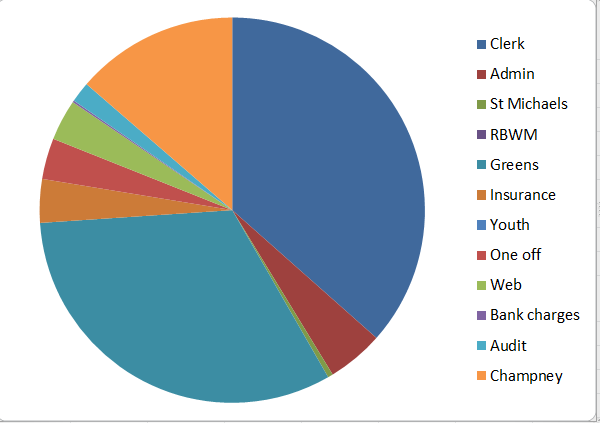 Time stamp#01CouncillorsCouncillorsCouncillorsCouncillorsCouncillorsCouncillorsCouncillorsCouncillorsCouncillorsCouncillors8.20APresent: Cllrs Cole, Patel, Crame, Ward Cllr Muir, the clerk Benta Hickley and the Chair Cllr BovingdonApologies: Cllrs Coogan and  Gibbons, Ward Cllrs Cannon and LarcombeDeclaration of interest: NonePresent: Cllrs Cole, Patel, Crame, Ward Cllr Muir, the clerk Benta Hickley and the Chair Cllr BovingdonApologies: Cllrs Coogan and  Gibbons, Ward Cllrs Cannon and LarcombeDeclaration of interest: NonePresent: Cllrs Cole, Patel, Crame, Ward Cllr Muir, the clerk Benta Hickley and the Chair Cllr BovingdonApologies: Cllrs Coogan and  Gibbons, Ward Cllrs Cannon and LarcombeDeclaration of interest: NonePresent: Cllrs Cole, Patel, Crame, Ward Cllr Muir, the clerk Benta Hickley and the Chair Cllr BovingdonApologies: Cllrs Coogan and  Gibbons, Ward Cllrs Cannon and LarcombeDeclaration of interest: NonePresent: Cllrs Cole, Patel, Crame, Ward Cllr Muir, the clerk Benta Hickley and the Chair Cllr BovingdonApologies: Cllrs Coogan and  Gibbons, Ward Cllrs Cannon and LarcombeDeclaration of interest: NonePresent: Cllrs Cole, Patel, Crame, Ward Cllr Muir, the clerk Benta Hickley and the Chair Cllr BovingdonApologies: Cllrs Coogan and  Gibbons, Ward Cllrs Cannon and LarcombeDeclaration of interest: NonePresent: Cllrs Cole, Patel, Crame, Ward Cllr Muir, the clerk Benta Hickley and the Chair Cllr BovingdonApologies: Cllrs Coogan and  Gibbons, Ward Cllrs Cannon and LarcombeDeclaration of interest: NonePresent: Cllrs Cole, Patel, Crame, Ward Cllr Muir, the clerk Benta Hickley and the Chair Cllr BovingdonApologies: Cllrs Coogan and  Gibbons, Ward Cllrs Cannon and LarcombeDeclaration of interest: NonePresent: Cllrs Cole, Patel, Crame, Ward Cllr Muir, the clerk Benta Hickley and the Chair Cllr BovingdonApologies: Cllrs Coogan and  Gibbons, Ward Cllrs Cannon and LarcombeDeclaration of interest: NonePresent: Cllrs Cole, Patel, Crame, Ward Cllr Muir, the clerk Benta Hickley and the Chair Cllr BovingdonApologies: Cllrs Coogan and  Gibbons, Ward Cllrs Cannon and LarcombeDeclaration of interest: NoneB Questions from the public if appropriate:   None Questions from the public if appropriate:   None Questions from the public if appropriate:   None Questions from the public if appropriate:   None Questions from the public if appropriate:   None Questions from the public if appropriate:   None Questions from the public if appropriate:   None Questions from the public if appropriate:   None Questions from the public if appropriate:   None Questions from the public if appropriate:   None#02Statutory items: Statutory items: Statutory items: Statutory items: Statutory items: Statutory items: Statutory items: Statutory items: Statutory items: Statutory items: ARecording of the meeting: The meeting was recorded Recording of the meeting: The meeting was recorded Recording of the meeting: The meeting was recorded Recording of the meeting: The meeting was recorded Recording of the meeting: The meeting was recorded Recording of the meeting: The meeting was recorded Recording of the meeting: The meeting was recorded Recording of the meeting: The meeting was recorded Recording of the meeting: The meeting was recorded Recording of the meeting: The meeting was recorded changedBMinutes of previous meeting for approval:   Proposed and seconded (Cllrs Crame and Patel)Minutes of previous meeting for approval:   Proposed and seconded (Cllrs Crame and Patel)Minutes of previous meeting for approval:   Proposed and seconded (Cllrs Crame and Patel)Minutes of previous meeting for approval:   Proposed and seconded (Cllrs Crame and Patel)Minutes of previous meeting for approval:   Proposed and seconded (Cllrs Crame and Patel)Minutes of previous meeting for approval:   Proposed and seconded (Cllrs Crame and Patel)Minutes of previous meeting for approval:   Proposed and seconded (Cllrs Crame and Patel)Minutes of previous meeting for approval:   Proposed and seconded (Cllrs Crame and Patel)Minutes of previous meeting for approval:   Proposed and seconded (Cllrs Crame and Patel)Minutes of previous meeting for approval:   Proposed and seconded (Cllrs Crame and Patel)BH#03Matters arising from previous meetings of the Parish Council (unless due to be covered later):   Matters arising from previous meetings of the Parish Council (unless due to be covered later):   Matters arising from previous meetings of the Parish Council (unless due to be covered later):   Matters arising from previous meetings of the Parish Council (unless due to be covered later):   Matters arising from previous meetings of the Parish Council (unless due to be covered later):   Matters arising from previous meetings of the Parish Council (unless due to be covered later):   Matters arising from previous meetings of the Parish Council (unless due to be covered later):   Matters arising from previous meetings of the Parish Council (unless due to be covered later):   Matters arising from previous meetings of the Parish Council (unless due to be covered later):   Matters arising from previous meetings of the Parish Council (unless due to be covered later):   Clerk explained that some items have been covered in a report to Cllrs and that as a Parish Council meeting members of the public are invited to attend but not participate.  HPC will generally allow public to speak but may limit this to 2 minutesClerk explained that some items have been covered in a report to Cllrs and that as a Parish Council meeting members of the public are invited to attend but not participate.  HPC will generally allow public to speak but may limit this to 2 minutesClerk explained that some items have been covered in a report to Cllrs and that as a Parish Council meeting members of the public are invited to attend but not participate.  HPC will generally allow public to speak but may limit this to 2 minutesClerk explained that some items have been covered in a report to Cllrs and that as a Parish Council meeting members of the public are invited to attend but not participate.  HPC will generally allow public to speak but may limit this to 2 minutesClerk explained that some items have been covered in a report to Cllrs and that as a Parish Council meeting members of the public are invited to attend but not participate.  HPC will generally allow public to speak but may limit this to 2 minutesClerk explained that some items have been covered in a report to Cllrs and that as a Parish Council meeting members of the public are invited to attend but not participate.  HPC will generally allow public to speak but may limit this to 2 minutesClerk explained that some items have been covered in a report to Cllrs and that as a Parish Council meeting members of the public are invited to attend but not participate.  HPC will generally allow public to speak but may limit this to 2 minutesClerk explained that some items have been covered in a report to Cllrs and that as a Parish Council meeting members of the public are invited to attend but not participate.  HPC will generally allow public to speak but may limit this to 2 minutesClerk explained that some items have been covered in a report to Cllrs and that as a Parish Council meeting members of the public are invited to attend but not participate.  HPC will generally allow public to speak but may limit this to 2 minutesClerk explained that some items have been covered in a report to Cllrs and that as a Parish Council meeting members of the public are invited to attend but not participate.  HPC will generally allow public to speak but may limit this to 2 minutesABroadband: Clerk has created on-going document in shared drive with details of information received.  https://drive.google.com/file/d/1fvQEMncweDjE598wRwPRwNeLko3JqOW3/view?usp=sharing .  Trooly / Callflow appear to be adding overhead cables in Wraysbury, if they realise there is an appetite for improved service to Horton they may extend the overhead facilities.  Clerk & RM to message them with numbers of households etcBroadband: Clerk has created on-going document in shared drive with details of information received.  https://drive.google.com/file/d/1fvQEMncweDjE598wRwPRwNeLko3JqOW3/view?usp=sharing .  Trooly / Callflow appear to be adding overhead cables in Wraysbury, if they realise there is an appetite for improved service to Horton they may extend the overhead facilities.  Clerk & RM to message them with numbers of households etcBroadband: Clerk has created on-going document in shared drive with details of information received.  https://drive.google.com/file/d/1fvQEMncweDjE598wRwPRwNeLko3JqOW3/view?usp=sharing .  Trooly / Callflow appear to be adding overhead cables in Wraysbury, if they realise there is an appetite for improved service to Horton they may extend the overhead facilities.  Clerk & RM to message them with numbers of households etcBroadband: Clerk has created on-going document in shared drive with details of information received.  https://drive.google.com/file/d/1fvQEMncweDjE598wRwPRwNeLko3JqOW3/view?usp=sharing .  Trooly / Callflow appear to be adding overhead cables in Wraysbury, if they realise there is an appetite for improved service to Horton they may extend the overhead facilities.  Clerk & RM to message them with numbers of households etcBroadband: Clerk has created on-going document in shared drive with details of information received.  https://drive.google.com/file/d/1fvQEMncweDjE598wRwPRwNeLko3JqOW3/view?usp=sharing .  Trooly / Callflow appear to be adding overhead cables in Wraysbury, if they realise there is an appetite for improved service to Horton they may extend the overhead facilities.  Clerk & RM to message them with numbers of households etcBroadband: Clerk has created on-going document in shared drive with details of information received.  https://drive.google.com/file/d/1fvQEMncweDjE598wRwPRwNeLko3JqOW3/view?usp=sharing .  Trooly / Callflow appear to be adding overhead cables in Wraysbury, if they realise there is an appetite for improved service to Horton they may extend the overhead facilities.  Clerk & RM to message them with numbers of households etcBroadband: Clerk has created on-going document in shared drive with details of information received.  https://drive.google.com/file/d/1fvQEMncweDjE598wRwPRwNeLko3JqOW3/view?usp=sharing .  Trooly / Callflow appear to be adding overhead cables in Wraysbury, if they realise there is an appetite for improved service to Horton they may extend the overhead facilities.  Clerk & RM to message them with numbers of households etcBroadband: Clerk has created on-going document in shared drive with details of information received.  https://drive.google.com/file/d/1fvQEMncweDjE598wRwPRwNeLko3JqOW3/view?usp=sharing .  Trooly / Callflow appear to be adding overhead cables in Wraysbury, if they realise there is an appetite for improved service to Horton they may extend the overhead facilities.  Clerk & RM to message them with numbers of households etcBroadband: Clerk has created on-going document in shared drive with details of information received.  https://drive.google.com/file/d/1fvQEMncweDjE598wRwPRwNeLko3JqOW3/view?usp=sharing .  Trooly / Callflow appear to be adding overhead cables in Wraysbury, if they realise there is an appetite for improved service to Horton they may extend the overhead facilities.  Clerk & RM to message them with numbers of households etcBroadband: Clerk has created on-going document in shared drive with details of information received.  https://drive.google.com/file/d/1fvQEMncweDjE598wRwPRwNeLko3JqOW3/view?usp=sharing .  Trooly / Callflow appear to be adding overhead cables in Wraysbury, if they realise there is an appetite for improved service to Horton they may extend the overhead facilities.  Clerk & RM to message them with numbers of households etcRM & BHBLighting on Memorial Green: Clerk met with RBWM and a lighting designer.  They will look into a couple of ideas for lighting the green.  Lights in the trees are not recommended as trees grow.  They suggest either a taller post where the one way sign is (opposite Derby cottages) and an additional light there, or a solar powered light (low level light which increases when motion is detected) between the one way post and the flagpole.  They will quote.  Defer to next meeting so quote can be discussed Lighting on Memorial Green: Clerk met with RBWM and a lighting designer.  They will look into a couple of ideas for lighting the green.  Lights in the trees are not recommended as trees grow.  They suggest either a taller post where the one way sign is (opposite Derby cottages) and an additional light there, or a solar powered light (low level light which increases when motion is detected) between the one way post and the flagpole.  They will quote.  Defer to next meeting so quote can be discussed Lighting on Memorial Green: Clerk met with RBWM and a lighting designer.  They will look into a couple of ideas for lighting the green.  Lights in the trees are not recommended as trees grow.  They suggest either a taller post where the one way sign is (opposite Derby cottages) and an additional light there, or a solar powered light (low level light which increases when motion is detected) between the one way post and the flagpole.  They will quote.  Defer to next meeting so quote can be discussed Lighting on Memorial Green: Clerk met with RBWM and a lighting designer.  They will look into a couple of ideas for lighting the green.  Lights in the trees are not recommended as trees grow.  They suggest either a taller post where the one way sign is (opposite Derby cottages) and an additional light there, or a solar powered light (low level light which increases when motion is detected) between the one way post and the flagpole.  They will quote.  Defer to next meeting so quote can be discussed Lighting on Memorial Green: Clerk met with RBWM and a lighting designer.  They will look into a couple of ideas for lighting the green.  Lights in the trees are not recommended as trees grow.  They suggest either a taller post where the one way sign is (opposite Derby cottages) and an additional light there, or a solar powered light (low level light which increases when motion is detected) between the one way post and the flagpole.  They will quote.  Defer to next meeting so quote can be discussed Lighting on Memorial Green: Clerk met with RBWM and a lighting designer.  They will look into a couple of ideas for lighting the green.  Lights in the trees are not recommended as trees grow.  They suggest either a taller post where the one way sign is (opposite Derby cottages) and an additional light there, or a solar powered light (low level light which increases when motion is detected) between the one way post and the flagpole.  They will quote.  Defer to next meeting so quote can be discussed Lighting on Memorial Green: Clerk met with RBWM and a lighting designer.  They will look into a couple of ideas for lighting the green.  Lights in the trees are not recommended as trees grow.  They suggest either a taller post where the one way sign is (opposite Derby cottages) and an additional light there, or a solar powered light (low level light which increases when motion is detected) between the one way post and the flagpole.  They will quote.  Defer to next meeting so quote can be discussed Lighting on Memorial Green: Clerk met with RBWM and a lighting designer.  They will look into a couple of ideas for lighting the green.  Lights in the trees are not recommended as trees grow.  They suggest either a taller post where the one way sign is (opposite Derby cottages) and an additional light there, or a solar powered light (low level light which increases when motion is detected) between the one way post and the flagpole.  They will quote.  Defer to next meeting so quote can be discussed Lighting on Memorial Green: Clerk met with RBWM and a lighting designer.  They will look into a couple of ideas for lighting the green.  Lights in the trees are not recommended as trees grow.  They suggest either a taller post where the one way sign is (opposite Derby cottages) and an additional light there, or a solar powered light (low level light which increases when motion is detected) between the one way post and the flagpole.  They will quote.  Defer to next meeting so quote can be discussed Lighting on Memorial Green: Clerk met with RBWM and a lighting designer.  They will look into a couple of ideas for lighting the green.  Lights in the trees are not recommended as trees grow.  They suggest either a taller post where the one way sign is (opposite Derby cottages) and an additional light there, or a solar powered light (low level light which increases when motion is detected) between the one way post and the flagpole.  They will quote.  Defer to next meeting so quote can be discussed BHCAny other matters arising from the previous minutes*: NoneAny other matters arising from the previous minutes*: NoneAny other matters arising from the previous minutes*: NoneAny other matters arising from the previous minutes*: NoneAny other matters arising from the previous minutes*: NoneAny other matters arising from the previous minutes*: NoneAny other matters arising from the previous minutes*: NoneAny other matters arising from the previous minutes*: NoneAny other matters arising from the previous minutes*: NoneAny other matters arising from the previous minutes*: None#04Planning applications and Highways:Planning applications and Highways:Planning applications and Highways:Planning applications and Highways:Planning applications and Highways:Planning applications and Highways:Planning applications and Highways:Planning applications and Highways:Planning applications and Highways:Planning applications and Highways:APlanning Applications received: Planning Applications received: Planning Applications received: Planning Applications received: Planning Applications received: Planning Applications received: Planning Applications received: Planning Applications received: Planning Applications received: Planning Applications received: i20/03319: 58 Coppermill Road certificate of lawfulness re existing use of two annexes as separate dwellings20/03319: 58 Coppermill Road certificate of lawfulness re existing use of two annexes as separate dwellings20/03319: 58 Coppermill Road certificate of lawfulness re existing use of two annexes as separate dwellings20/03319: 58 Coppermill Road certificate of lawfulness re existing use of two annexes as separate dwellings20/03319: 58 Coppermill Road certificate of lawfulness re existing use of two annexes as separate dwellings20/03319: 58 Coppermill Road certificate of lawfulness re existing use of two annexes as separate dwellings20/03319: 58 Coppermill Road certificate of lawfulness re existing use of two annexes as separate dwellings20/03319: 58 Coppermill Road certificate of lawfulness re existing use of two annexes as separate dwellings20/03319: 58 Coppermill Road certificate of lawfulness re existing use of two annexes as separate dwellingsii20/03366: Maple Corner (replaces 20/03313) now single storey rear extension AND side & rear extension AND front porch extension20/03366: Maple Corner (replaces 20/03313) now single storey rear extension AND side & rear extension AND front porch extension20/03366: Maple Corner (replaces 20/03313) now single storey rear extension AND side & rear extension AND front porch extension20/03366: Maple Corner (replaces 20/03313) now single storey rear extension AND side & rear extension AND front porch extension20/03366: Maple Corner (replaces 20/03313) now single storey rear extension AND side & rear extension AND front porch extension20/03366: Maple Corner (replaces 20/03313) now single storey rear extension AND side & rear extension AND front porch extension20/03366: Maple Corner (replaces 20/03313) now single storey rear extension AND side & rear extension AND front porch extension20/03366: Maple Corner (replaces 20/03313) now single storey rear extension AND side & rear extension AND front porch extension20/03366: Maple Corner (replaces 20/03313) now single storey rear extension AND side & rear extension AND front porch extensioniii21/00041: Brookfield  new stable building21/00041: Brookfield  new stable building21/00041: Brookfield  new stable building21/00041: Brookfield  new stable building21/00041: Brookfield  new stable building21/00041: Brookfield  new stable building21/00041: Brookfield  new stable building21/00041: Brookfield  new stable building21/00041: Brookfield  new stable buildingiv20/02868 Koppa Kitchen at Horton Arms  change of use, WITHDRAWN20/02868 Koppa Kitchen at Horton Arms  change of use, WITHDRAWN20/02868 Koppa Kitchen at Horton Arms  change of use, WITHDRAWN20/02868 Koppa Kitchen at Horton Arms  change of use, WITHDRAWN20/02868 Koppa Kitchen at Horton Arms  change of use, WITHDRAWN20/02868 Koppa Kitchen at Horton Arms  change of use, WITHDRAWN20/02868 Koppa Kitchen at Horton Arms  change of use, WITHDRAWN20/02868 Koppa Kitchen at Horton Arms  change of use, WITHDRAWN20/02868 Koppa Kitchen at Horton Arms  change of use, WITHDRAWNv20/02509 183 Coppermill Road: Certificate of lawfulness to determine whether the proposed outbuilding is lawful.  Replaces almost identical application 20/02509 which was refused20/02509 183 Coppermill Road: Certificate of lawfulness to determine whether the proposed outbuilding is lawful.  Replaces almost identical application 20/02509 which was refused20/02509 183 Coppermill Road: Certificate of lawfulness to determine whether the proposed outbuilding is lawful.  Replaces almost identical application 20/02509 which was refused20/02509 183 Coppermill Road: Certificate of lawfulness to determine whether the proposed outbuilding is lawful.  Replaces almost identical application 20/02509 which was refused20/02509 183 Coppermill Road: Certificate of lawfulness to determine whether the proposed outbuilding is lawful.  Replaces almost identical application 20/02509 which was refused20/02509 183 Coppermill Road: Certificate of lawfulness to determine whether the proposed outbuilding is lawful.  Replaces almost identical application 20/02509 which was refused20/02509 183 Coppermill Road: Certificate of lawfulness to determine whether the proposed outbuilding is lawful.  Replaces almost identical application 20/02509 which was refused20/02509 183 Coppermill Road: Certificate of lawfulness to determine whether the proposed outbuilding is lawful.  Replaces almost identical application 20/02509 which was refused20/02509 183 Coppermill Road: Certificate of lawfulness to determine whether the proposed outbuilding is lawful.  Replaces almost identical application 20/02509 which was refusedvi21/00034 Miyajama Single storey rear extension no greater than 6.00m in depth, 3.00m high with an eaves height of 2.80m (replaces 20/03020, refused)21/00034 Miyajama Single storey rear extension no greater than 6.00m in depth, 3.00m high with an eaves height of 2.80m (replaces 20/03020, refused)21/00034 Miyajama Single storey rear extension no greater than 6.00m in depth, 3.00m high with an eaves height of 2.80m (replaces 20/03020, refused)21/00034 Miyajama Single storey rear extension no greater than 6.00m in depth, 3.00m high with an eaves height of 2.80m (replaces 20/03020, refused)21/00034 Miyajama Single storey rear extension no greater than 6.00m in depth, 3.00m high with an eaves height of 2.80m (replaces 20/03020, refused)21/00034 Miyajama Single storey rear extension no greater than 6.00m in depth, 3.00m high with an eaves height of 2.80m (replaces 20/03020, refused)21/00034 Miyajama Single storey rear extension no greater than 6.00m in depth, 3.00m high with an eaves height of 2.80m (replaces 20/03020, refused)21/00034 Miyajama Single storey rear extension no greater than 6.00m in depth, 3.00m high with an eaves height of 2.80m (replaces 20/03020, refused)21/00034 Miyajama Single storey rear extension no greater than 6.00m in depth, 3.00m high with an eaves height of 2.80m (replaces 20/03020, refused)BPlanning Enforcement and Complaints: Planning Enforcement and Complaints: Planning Enforcement and Complaints: Planning Enforcement and Complaints: Planning Enforcement and Complaints: Planning Enforcement and Complaints: Planning Enforcement and Complaints: Planning Enforcement and Complaints: Planning Enforcement and Complaints: Planning Enforcement and Complaints: i19/01702 & 19/50048/ENF (Listed building) Horton Arms (Prev 5 Bells):  RBWM advise it is critical that’s the borough gets this right but it is now 2 years down the line (was first reported in January 2019).  Clerk has chased19/01702 & 19/50048/ENF (Listed building) Horton Arms (Prev 5 Bells):  RBWM advise it is critical that’s the borough gets this right but it is now 2 years down the line (was first reported in January 2019).  Clerk has chased19/01702 & 19/50048/ENF (Listed building) Horton Arms (Prev 5 Bells):  RBWM advise it is critical that’s the borough gets this right but it is now 2 years down the line (was first reported in January 2019).  Clerk has chased19/01702 & 19/50048/ENF (Listed building) Horton Arms (Prev 5 Bells):  RBWM advise it is critical that’s the borough gets this right but it is now 2 years down the line (was first reported in January 2019).  Clerk has chased19/01702 & 19/50048/ENF (Listed building) Horton Arms (Prev 5 Bells):  RBWM advise it is critical that’s the borough gets this right but it is now 2 years down the line (was first reported in January 2019).  Clerk has chased19/01702 & 19/50048/ENF (Listed building) Horton Arms (Prev 5 Bells):  RBWM advise it is critical that’s the borough gets this right but it is now 2 years down the line (was first reported in January 2019).  Clerk has chased19/01702 & 19/50048/ENF (Listed building) Horton Arms (Prev 5 Bells):  RBWM advise it is critical that’s the borough gets this right but it is now 2 years down the line (was first reported in January 2019).  Clerk has chased19/01702 & 19/50048/ENF (Listed building) Horton Arms (Prev 5 Bells):  RBWM advise it is critical that’s the borough gets this right but it is now 2 years down the line (was first reported in January 2019).  Clerk has chased19/01702 & 19/50048/ENF (Listed building) Horton Arms (Prev 5 Bells):  RBWM advise it is critical that’s the borough gets this right but it is now 2 years down the line (was first reported in January 2019).  Clerk has chasediiFoundry Lane – Inspection of the site shows that two drums are still in the ditch.  Clerk has written to RBWM with concerns Foundry Lane – Inspection of the site shows that two drums are still in the ditch.  Clerk has written to RBWM with concerns Foundry Lane – Inspection of the site shows that two drums are still in the ditch.  Clerk has written to RBWM with concerns Foundry Lane – Inspection of the site shows that two drums are still in the ditch.  Clerk has written to RBWM with concerns Foundry Lane – Inspection of the site shows that two drums are still in the ditch.  Clerk has written to RBWM with concerns Foundry Lane – Inspection of the site shows that two drums are still in the ditch.  Clerk has written to RBWM with concerns Foundry Lane – Inspection of the site shows that two drums are still in the ditch.  Clerk has written to RBWM with concerns Foundry Lane – Inspection of the site shows that two drums are still in the ditch.  Clerk has written to RBWM with concerns Foundry Lane – Inspection of the site shows that two drums are still in the ditch.  Clerk has written to RBWM with concerns iii19/03224 18 Coppermill Road: Appeal – RBWM advised they will recommend an enforcement notice is issued requiring the removal of the extension. Clerk chased 19/03224 18 Coppermill Road: Appeal – RBWM advised they will recommend an enforcement notice is issued requiring the removal of the extension. Clerk chased 19/03224 18 Coppermill Road: Appeal – RBWM advised they will recommend an enforcement notice is issued requiring the removal of the extension. Clerk chased 19/03224 18 Coppermill Road: Appeal – RBWM advised they will recommend an enforcement notice is issued requiring the removal of the extension. Clerk chased 19/03224 18 Coppermill Road: Appeal – RBWM advised they will recommend an enforcement notice is issued requiring the removal of the extension. Clerk chased 19/03224 18 Coppermill Road: Appeal – RBWM advised they will recommend an enforcement notice is issued requiring the removal of the extension. Clerk chased 19/03224 18 Coppermill Road: Appeal – RBWM advised they will recommend an enforcement notice is issued requiring the removal of the extension. Clerk chased 19/03224 18 Coppermill Road: Appeal – RBWM advised they will recommend an enforcement notice is issued requiring the removal of the extension. Clerk chased 19/03224 18 Coppermill Road: Appeal – RBWM advised they will recommend an enforcement notice is issued requiring the removal of the extension. Clerk chased iv22 Milton Close:  Resident has advised that owner is carrying out unauthorised building works.  Clerk and Planning lead to look into this.  Radian have advised this is not their issue, clerk has emailed RBWM enforcement22 Milton Close:  Resident has advised that owner is carrying out unauthorised building works.  Clerk and Planning lead to look into this.  Radian have advised this is not their issue, clerk has emailed RBWM enforcement22 Milton Close:  Resident has advised that owner is carrying out unauthorised building works.  Clerk and Planning lead to look into this.  Radian have advised this is not their issue, clerk has emailed RBWM enforcement22 Milton Close:  Resident has advised that owner is carrying out unauthorised building works.  Clerk and Planning lead to look into this.  Radian have advised this is not their issue, clerk has emailed RBWM enforcement22 Milton Close:  Resident has advised that owner is carrying out unauthorised building works.  Clerk and Planning lead to look into this.  Radian have advised this is not their issue, clerk has emailed RBWM enforcement22 Milton Close:  Resident has advised that owner is carrying out unauthorised building works.  Clerk and Planning lead to look into this.  Radian have advised this is not their issue, clerk has emailed RBWM enforcement22 Milton Close:  Resident has advised that owner is carrying out unauthorised building works.  Clerk and Planning lead to look into this.  Radian have advised this is not their issue, clerk has emailed RBWM enforcement22 Milton Close:  Resident has advised that owner is carrying out unauthorised building works.  Clerk and Planning lead to look into this.  Radian have advised this is not their issue, clerk has emailed RBWM enforcement22 Milton Close:  Resident has advised that owner is carrying out unauthorised building works.  Clerk and Planning lead to look into this.  Radian have advised this is not their issue, clerk has emailed RBWM enforcement24 Milton Close: Resident is allegedly currently selling cars (car Trade) from his home address, this impacts street parking.  Clerk has raised the issue with Planning 24 Milton Close: Resident is allegedly currently selling cars (car Trade) from his home address, this impacts street parking.  Clerk has raised the issue with Planning 24 Milton Close: Resident is allegedly currently selling cars (car Trade) from his home address, this impacts street parking.  Clerk has raised the issue with Planning 24 Milton Close: Resident is allegedly currently selling cars (car Trade) from his home address, this impacts street parking.  Clerk has raised the issue with Planning 24 Milton Close: Resident is allegedly currently selling cars (car Trade) from his home address, this impacts street parking.  Clerk has raised the issue with Planning 24 Milton Close: Resident is allegedly currently selling cars (car Trade) from his home address, this impacts street parking.  Clerk has raised the issue with Planning 24 Milton Close: Resident is allegedly currently selling cars (car Trade) from his home address, this impacts street parking.  Clerk has raised the issue with Planning 24 Milton Close: Resident is allegedly currently selling cars (car Trade) from his home address, this impacts street parking.  Clerk has raised the issue with Planning 24 Milton Close: Resident is allegedly currently selling cars (car Trade) from his home address, this impacts street parking.  Clerk has raised the issue with Planning v(Ref unknown) Beggar’s Roost: “gym and cinema” is now an annex being offered for rent on www.Hotelmix.co.uk .  Raised with RBWM Enforcement – they advised (9/11) that a Planning Contravention Notice is to be served. (Ref unknown) Beggar’s Roost: “gym and cinema” is now an annex being offered for rent on www.Hotelmix.co.uk .  Raised with RBWM Enforcement – they advised (9/11) that a Planning Contravention Notice is to be served. (Ref unknown) Beggar’s Roost: “gym and cinema” is now an annex being offered for rent on www.Hotelmix.co.uk .  Raised with RBWM Enforcement – they advised (9/11) that a Planning Contravention Notice is to be served. (Ref unknown) Beggar’s Roost: “gym and cinema” is now an annex being offered for rent on www.Hotelmix.co.uk .  Raised with RBWM Enforcement – they advised (9/11) that a Planning Contravention Notice is to be served. (Ref unknown) Beggar’s Roost: “gym and cinema” is now an annex being offered for rent on www.Hotelmix.co.uk .  Raised with RBWM Enforcement – they advised (9/11) that a Planning Contravention Notice is to be served. (Ref unknown) Beggar’s Roost: “gym and cinema” is now an annex being offered for rent on www.Hotelmix.co.uk .  Raised with RBWM Enforcement – they advised (9/11) that a Planning Contravention Notice is to be served. (Ref unknown) Beggar’s Roost: “gym and cinema” is now an annex being offered for rent on www.Hotelmix.co.uk .  Raised with RBWM Enforcement – they advised (9/11) that a Planning Contravention Notice is to be served. (Ref unknown) Beggar’s Roost: “gym and cinema” is now an annex being offered for rent on www.Hotelmix.co.uk .  Raised with RBWM Enforcement – they advised (9/11) that a Planning Contravention Notice is to be served. (Ref unknown) Beggar’s Roost: “gym and cinema” is now an annex being offered for rent on www.Hotelmix.co.uk .  Raised with RBWM Enforcement – they advised (9/11) that a Planning Contravention Notice is to be served. vi33 + 35 Coppermill Road: Change of grass verge (to brick paving) outside the front boundary.  Clerk raised query with planning and Highways.  Also See 4C/iii/H33 + 35 Coppermill Road: Change of grass verge (to brick paving) outside the front boundary.  Clerk raised query with planning and Highways.  Also See 4C/iii/H33 + 35 Coppermill Road: Change of grass verge (to brick paving) outside the front boundary.  Clerk raised query with planning and Highways.  Also See 4C/iii/H33 + 35 Coppermill Road: Change of grass verge (to brick paving) outside the front boundary.  Clerk raised query with planning and Highways.  Also See 4C/iii/H33 + 35 Coppermill Road: Change of grass verge (to brick paving) outside the front boundary.  Clerk raised query with planning and Highways.  Also See 4C/iii/H33 + 35 Coppermill Road: Change of grass verge (to brick paving) outside the front boundary.  Clerk raised query with planning and Highways.  Also See 4C/iii/H33 + 35 Coppermill Road: Change of grass verge (to brick paving) outside the front boundary.  Clerk raised query with planning and Highways.  Also See 4C/iii/H33 + 35 Coppermill Road: Change of grass verge (to brick paving) outside the front boundary.  Clerk raised query with planning and Highways.  Also See 4C/iii/H33 + 35 Coppermill Road: Change of grass verge (to brick paving) outside the front boundary.  Clerk raised query with planning and Highways.  Also See 4C/iii/Hvii20/02579 21 Coppermill: Certificate of lawfulness to determine whether the proposed dormers and roof lights to facilitate a loft conversion is lawful.  A long detailed letter has been received from a neighbour advising that the existing element  plans submitted do not represent the current building, that the previous application (20/00492)was not followed, proposed clear windows will overlook neighbours on both sides, and the property is undergoing additional works to convert it into 2 dwelling – not mentioned on the application.  Has been brought to Planning Dept’s attention, awaiting reply. RBWM advised they would attend but are unable to provide even a rough date20/02579 21 Coppermill: Certificate of lawfulness to determine whether the proposed dormers and roof lights to facilitate a loft conversion is lawful.  A long detailed letter has been received from a neighbour advising that the existing element  plans submitted do not represent the current building, that the previous application (20/00492)was not followed, proposed clear windows will overlook neighbours on both sides, and the property is undergoing additional works to convert it into 2 dwelling – not mentioned on the application.  Has been brought to Planning Dept’s attention, awaiting reply. RBWM advised they would attend but are unable to provide even a rough date20/02579 21 Coppermill: Certificate of lawfulness to determine whether the proposed dormers and roof lights to facilitate a loft conversion is lawful.  A long detailed letter has been received from a neighbour advising that the existing element  plans submitted do not represent the current building, that the previous application (20/00492)was not followed, proposed clear windows will overlook neighbours on both sides, and the property is undergoing additional works to convert it into 2 dwelling – not mentioned on the application.  Has been brought to Planning Dept’s attention, awaiting reply. RBWM advised they would attend but are unable to provide even a rough date20/02579 21 Coppermill: Certificate of lawfulness to determine whether the proposed dormers and roof lights to facilitate a loft conversion is lawful.  A long detailed letter has been received from a neighbour advising that the existing element  plans submitted do not represent the current building, that the previous application (20/00492)was not followed, proposed clear windows will overlook neighbours on both sides, and the property is undergoing additional works to convert it into 2 dwelling – not mentioned on the application.  Has been brought to Planning Dept’s attention, awaiting reply. RBWM advised they would attend but are unable to provide even a rough date20/02579 21 Coppermill: Certificate of lawfulness to determine whether the proposed dormers and roof lights to facilitate a loft conversion is lawful.  A long detailed letter has been received from a neighbour advising that the existing element  plans submitted do not represent the current building, that the previous application (20/00492)was not followed, proposed clear windows will overlook neighbours on both sides, and the property is undergoing additional works to convert it into 2 dwelling – not mentioned on the application.  Has been brought to Planning Dept’s attention, awaiting reply. RBWM advised they would attend but are unable to provide even a rough date20/02579 21 Coppermill: Certificate of lawfulness to determine whether the proposed dormers and roof lights to facilitate a loft conversion is lawful.  A long detailed letter has been received from a neighbour advising that the existing element  plans submitted do not represent the current building, that the previous application (20/00492)was not followed, proposed clear windows will overlook neighbours on both sides, and the property is undergoing additional works to convert it into 2 dwelling – not mentioned on the application.  Has been brought to Planning Dept’s attention, awaiting reply. RBWM advised they would attend but are unable to provide even a rough date20/02579 21 Coppermill: Certificate of lawfulness to determine whether the proposed dormers and roof lights to facilitate a loft conversion is lawful.  A long detailed letter has been received from a neighbour advising that the existing element  plans submitted do not represent the current building, that the previous application (20/00492)was not followed, proposed clear windows will overlook neighbours on both sides, and the property is undergoing additional works to convert it into 2 dwelling – not mentioned on the application.  Has been brought to Planning Dept’s attention, awaiting reply. RBWM advised they would attend but are unable to provide even a rough date20/02579 21 Coppermill: Certificate of lawfulness to determine whether the proposed dormers and roof lights to facilitate a loft conversion is lawful.  A long detailed letter has been received from a neighbour advising that the existing element  plans submitted do not represent the current building, that the previous application (20/00492)was not followed, proposed clear windows will overlook neighbours on both sides, and the property is undergoing additional works to convert it into 2 dwelling – not mentioned on the application.  Has been brought to Planning Dept’s attention, awaiting reply. RBWM advised they would attend but are unable to provide even a rough date20/02579 21 Coppermill: Certificate of lawfulness to determine whether the proposed dormers and roof lights to facilitate a loft conversion is lawful.  A long detailed letter has been received from a neighbour advising that the existing element  plans submitted do not represent the current building, that the previous application (20/00492)was not followed, proposed clear windows will overlook neighbours on both sides, and the property is undergoing additional works to convert it into 2 dwelling – not mentioned on the application.  Has been brought to Planning Dept’s attention, awaiting reply. RBWM advised they would attend but are unable to provide even a rough dateviii20/00569: 70 Coppermill Road: whether the existing use of the detached outbuilding as a separate residential dwelling is lawful – Refused.  06/11/20 Clerk messaged RBWM to ask what next? 20/00569: 70 Coppermill Road: whether the existing use of the detached outbuilding as a separate residential dwelling is lawful – Refused.  06/11/20 Clerk messaged RBWM to ask what next? 20/00569: 70 Coppermill Road: whether the existing use of the detached outbuilding as a separate residential dwelling is lawful – Refused.  06/11/20 Clerk messaged RBWM to ask what next? 20/00569: 70 Coppermill Road: whether the existing use of the detached outbuilding as a separate residential dwelling is lawful – Refused.  06/11/20 Clerk messaged RBWM to ask what next? 20/00569: 70 Coppermill Road: whether the existing use of the detached outbuilding as a separate residential dwelling is lawful – Refused.  06/11/20 Clerk messaged RBWM to ask what next? 20/00569: 70 Coppermill Road: whether the existing use of the detached outbuilding as a separate residential dwelling is lawful – Refused.  06/11/20 Clerk messaged RBWM to ask what next? 20/00569: 70 Coppermill Road: whether the existing use of the detached outbuilding as a separate residential dwelling is lawful – Refused.  06/11/20 Clerk messaged RBWM to ask what next? 20/00569: 70 Coppermill Road: whether the existing use of the detached outbuilding as a separate residential dwelling is lawful – Refused.  06/11/20 Clerk messaged RBWM to ask what next? 20/00569: 70 Coppermill Road: whether the existing use of the detached outbuilding as a separate residential dwelling is lawful – Refused.  06/11/20 Clerk messaged RBWM to ask what next? ix141 Coppermill Road: advertising 1 bedroomed flat.  Raised with RBWM 141 Coppermill Road: advertising 1 bedroomed flat.  Raised with RBWM 141 Coppermill Road: advertising 1 bedroomed flat.  Raised with RBWM 141 Coppermill Road: advertising 1 bedroomed flat.  Raised with RBWM 141 Coppermill Road: advertising 1 bedroomed flat.  Raised with RBWM 141 Coppermill Road: advertising 1 bedroomed flat.  Raised with RBWM 141 Coppermill Road: advertising 1 bedroomed flat.  Raised with RBWM 141 Coppermill Road: advertising 1 bedroomed flat.  Raised with RBWM 141 Coppermill Road: advertising 1 bedroomed flat.  Raised with RBWM COther planning issues, decisions and appeals: Other planning issues, decisions and appeals: Other planning issues, decisions and appeals: Other planning issues, decisions and appeals: Other planning issues, decisions and appeals: Other planning issues, decisions and appeals: Other planning issues, decisions and appeals: Other planning issues, decisions and appeals: Other planning issues, decisions and appeals: Other planning issues, decisions and appeals: iHMO (House of Multiple Occupancy) concerns sent to RBWM 3/12 and reported via HMO site 15/1/2021HMO (House of Multiple Occupancy) concerns sent to RBWM 3/12 and reported via HMO site 15/1/2021HMO (House of Multiple Occupancy) concerns sent to RBWM 3/12 and reported via HMO site 15/1/2021HMO (House of Multiple Occupancy) concerns sent to RBWM 3/12 and reported via HMO site 15/1/2021HMO (House of Multiple Occupancy) concerns sent to RBWM 3/12 and reported via HMO site 15/1/2021HMO (House of Multiple Occupancy) concerns sent to RBWM 3/12 and reported via HMO site 15/1/2021HMO (House of Multiple Occupancy) concerns sent to RBWM 3/12 and reported via HMO site 15/1/2021HMO (House of Multiple Occupancy) concerns sent to RBWM 3/12 and reported via HMO site 15/1/2021HMO (House of Multiple Occupancy) concerns sent to RBWM 3/12 and reported via HMO site 15/1/2021AAAABeggars Roost, Stanwell RoadBeggars Roost, Stanwell RoadBeggars Roost, Stanwell RoadBeggars Roost, Stanwell RoadBeggars Roost, Stanwell RoadBBBBBroom Lodge, Stanwell RoadBroom Lodge, Stanwell RoadBroom Lodge, Stanwell RoadBroom Lodge, Stanwell RoadBroom Lodge, Stanwell RoadCCCC96 Coppermill Road96 Coppermill Road96 Coppermill Road96 Coppermill Road96 Coppermill RoadDDDD21 Coppermill Road21 Coppermill Road21 Coppermill Road21 Coppermill Road21 Coppermill RoadEEEE70 Coppermill Road70 Coppermill Road70 Coppermill Road70 Coppermill Road70 Coppermill RoadFFFF22 Milton Close(outbuilding)22 Milton Close(outbuilding)22 Milton Close(outbuilding)22 Milton Close(outbuilding)22 Milton Close(outbuilding)GGGG183 Coppermill Road183 Coppermill Road183 Coppermill Road183 Coppermill Road183 Coppermill RoadHHHH33 & 35 Coppermill Road: 33 & 35 Coppermill Road: 33 & 35 Coppermill Road: 33 & 35 Coppermill Road: 33 & 35 Coppermill Road: IIII16 Milton Close16 Milton Close16 Milton Close16 Milton Close16 Milton CloseJJJJ19 Milton Close19 Milton Close19 Milton Close19 Milton Close19 Milton CloseKKKK24 Milton Close24 Milton Close24 Milton Close24 Milton Close24 Milton CloseLLLL27 Milton Close27 Milton Close27 Milton Close27 Milton Close27 Milton CloseMMMM29 Milton Close29 Milton Close29 Milton Close29 Milton Close29 Milton CloseNNNNVine Cottage, Horton RoadVine Cottage, Horton RoadVine Cottage, Horton RoadVine Cottage, Horton RoadVine Cottage, Horton RoadOOOOKoppa Kitchen / Horton Arms / Five Bells Stanwell RoadKoppa Kitchen / Horton Arms / Five Bells Stanwell RoadKoppa Kitchen / Horton Arms / Five Bells Stanwell RoadKoppa Kitchen / Horton Arms / Five Bells Stanwell RoadKoppa Kitchen / Horton Arms / Five Bells Stanwell RoadiiPlanning applications awaiting decisionPlanning applications awaiting decisionPlanning applications awaiting decisionPlanning applications awaiting decisionPlanning applications awaiting decisionPlanning applications awaiting decisionPlanning applications awaiting decisionPlanning applications awaiting decisionPlanning applications awaiting decisionAAAA20/01928/CLD Vine Cottage, Horton Road.  Certificate of lawfulness to determine whether the existing use of the building as a large HMO is lawful. Decision awaited20/01928/CLD Vine Cottage, Horton Road.  Certificate of lawfulness to determine whether the existing use of the building as a large HMO is lawful. Decision awaited20/01928/CLD Vine Cottage, Horton Road.  Certificate of lawfulness to determine whether the existing use of the building as a large HMO is lawful. Decision awaited20/01928/CLD Vine Cottage, Horton Road.  Certificate of lawfulness to determine whether the existing use of the building as a large HMO is lawful. Decision awaited20/01928/CLD Vine Cottage, Horton Road.  Certificate of lawfulness to determine whether the existing use of the building as a large HMO is lawful. Decision awaitedBBBB20/02754: 6 Horton Gardens: Erection of first floor. REFUSED20/02754: 6 Horton Gardens: Erection of first floor. REFUSED20/02754: 6 Horton Gardens: Erection of first floor. REFUSED20/02754: 6 Horton Gardens: Erection of first floor. REFUSED20/02754: 6 Horton Gardens: Erection of first floor. REFUSEDCCCC20/02868 Horton Arms: Change of use from Sui-Generis drinking establishment (previously Class A4) to (Sui-generis) smoking area. WITHDRAWN20/02868 Horton Arms: Change of use from Sui-Generis drinking establishment (previously Class A4) to (Sui-generis) smoking area. WITHDRAWN20/02868 Horton Arms: Change of use from Sui-Generis drinking establishment (previously Class A4) to (Sui-generis) smoking area. WITHDRAWN20/02868 Horton Arms: Change of use from Sui-Generis drinking establishment (previously Class A4) to (Sui-generis) smoking area. WITHDRAWN20/02868 Horton Arms: Change of use from Sui-Generis drinking establishment (previously Class A4) to (Sui-generis) smoking area. WITHDRAWNDDDD20/02941 The Firs: Two storey side extension to create 1 dwelling. GRANTED20/02941 The Firs: Two storey side extension to create 1 dwelling. GRANTED20/02941 The Firs: Two storey side extension to create 1 dwelling. GRANTED20/02941 The Firs: Two storey side extension to create 1 dwelling. GRANTED20/02941 The Firs: Two storey side extension to create 1 dwelling. GRANTEDEEEE20/02946 Horton Arms Change of use of the ground floor from Sui generis (Public House) to Class E (Cafe/Restaurant). Decision awaited20/02946 Horton Arms Change of use of the ground floor from Sui generis (Public House) to Class E (Cafe/Restaurant). Decision awaited20/02946 Horton Arms Change of use of the ground floor from Sui generis (Public House) to Class E (Cafe/Restaurant). Decision awaited20/02946 Horton Arms Change of use of the ground floor from Sui generis (Public House) to Class E (Cafe/Restaurant). Decision awaited20/02946 Horton Arms Change of use of the ground floor from Sui generis (Public House) to Class E (Cafe/Restaurant). Decision awaitedFFFF20/03020 Miyajima Stanwell Road: Single storey rear extension. REFUSED20/03020 Miyajima Stanwell Road: Single storey rear extension. REFUSED20/03020 Miyajima Stanwell Road: Single storey rear extension. REFUSED20/03020 Miyajima Stanwell Road: Single storey rear extension. REFUSED20/03020 Miyajima Stanwell Road: Single storey rear extension. REFUSEDGGGG20/03204 DaisyMead/7B Horton Gardens: Single storey rear extension. Decision awaited20/03204 DaisyMead/7B Horton Gardens: Single storey rear extension. Decision awaited20/03204 DaisyMead/7B Horton Gardens: Single storey rear extension. Decision awaited20/03204 DaisyMead/7B Horton Gardens: Single storey rear extension. Decision awaited20/03204 DaisyMead/7B Horton Gardens: Single storey rear extension. Decision awaitediii20/02381 165 Coppermill Road: Resident had invited Cllr Crame to inspect the premises20/02381 165 Coppermill Road: Resident had invited Cllr Crame to inspect the premises20/02381 165 Coppermill Road: Resident had invited Cllr Crame to inspect the premises20/02381 165 Coppermill Road: Resident had invited Cllr Crame to inspect the premises20/02381 165 Coppermill Road: Resident had invited Cllr Crame to inspect the premises20/02381 165 Coppermill Road: Resident had invited Cllr Crame to inspect the premises20/02381 165 Coppermill Road: Resident had invited Cllr Crame to inspect the premises20/02381 165 Coppermill Road: Resident had invited Cllr Crame to inspect the premises20/02381 165 Coppermill Road: Resident had invited Cllr Crame to inspect the premisesJCiv20/02132 211 Coppermill Road - appeal submitted by owner20/02132 211 Coppermill Road - appeal submitted by owner20/02132 211 Coppermill Road - appeal submitted by owner20/02132 211 Coppermill Road - appeal submitted by owner20/02132 211 Coppermill Road - appeal submitted by owner20/02132 211 Coppermill Road - appeal submitted by owner20/02132 211 Coppermill Road - appeal submitted by owner20/02132 211 Coppermill Road - appeal submitted by owner20/02132 211 Coppermill Road - appeal submitted by ownerDOther Planning related itemsOther Planning related itemsOther Planning related itemsOther Planning related itemsOther Planning related itemsOther Planning related itemsOther Planning related itemsOther Planning related itemsOther Planning related itemsOther Planning related itemsiCIL update: no current updateCIL update: no current updateCIL update: no current updateCIL update: no current updateCIL update: no current updateCIL update: no current updateCIL update: no current updateCIL update: no current updateCIL update: no current updateiiAny other Planning items: Any other Planning items: Any other Planning items: Any other Planning items: Any other Planning items: Any other Planning items: Any other Planning items: Any other Planning items: Any other Planning items: AASlough Spatial Strategy::  Cllr Crame has responded under previously delegated powers.  Copy of reply is available from the clerkSlough Spatial Strategy::  Cllr Crame has responded under previously delegated powers.  Copy of reply is available from the clerkSlough Spatial Strategy::  Cllr Crame has responded under previously delegated powers.  Copy of reply is available from the clerkSlough Spatial Strategy::  Cllr Crame has responded under previously delegated powers.  Copy of reply is available from the clerkSlough Spatial Strategy::  Cllr Crame has responded under previously delegated powers.  Copy of reply is available from the clerkSlough Spatial Strategy::  Cllr Crame has responded under previously delegated powers.  Copy of reply is available from the clerkSlough Spatial Strategy::  Cllr Crame has responded under previously delegated powers.  Copy of reply is available from the clerkBBUpdates / info from RBWM planning: Clerk & Cllr Crame have created a spread sheet showing how often then need to chase RBWM Planning for information.  Cllr Crame has requested a meeting with Head of Planning to discuss this lack of interactionUpdates / info from RBWM planning: Clerk & Cllr Crame have created a spread sheet showing how often then need to chase RBWM Planning for information.  Cllr Crame has requested a meeting with Head of Planning to discuss this lack of interactionUpdates / info from RBWM planning: Clerk & Cllr Crame have created a spread sheet showing how often then need to chase RBWM Planning for information.  Cllr Crame has requested a meeting with Head of Planning to discuss this lack of interactionUpdates / info from RBWM planning: Clerk & Cllr Crame have created a spread sheet showing how often then need to chase RBWM Planning for information.  Cllr Crame has requested a meeting with Head of Planning to discuss this lack of interactionUpdates / info from RBWM planning: Clerk & Cllr Crame have created a spread sheet showing how often then need to chase RBWM Planning for information.  Cllr Crame has requested a meeting with Head of Planning to discuss this lack of interactionUpdates / info from RBWM planning: Clerk & Cllr Crame have created a spread sheet showing how often then need to chase RBWM Planning for information.  Cllr Crame has requested a meeting with Head of Planning to discuss this lack of interactionUpdates / info from RBWM planning: Clerk & Cllr Crame have created a spread sheet showing how often then need to chase RBWM Planning for information.  Cllr Crame has requested a meeting with Head of Planning to discuss this lack of interactionJC#05Clerk’s report / Chairman’s Communications / RBWM Communications:Clerk’s report / Chairman’s Communications / RBWM Communications:Clerk’s report / Chairman’s Communications / RBWM Communications:Clerk’s report / Chairman’s Communications / RBWM Communications:Clerk’s report / Chairman’s Communications / RBWM Communications:Clerk’s report / Chairman’s Communications / RBWM Communications:Clerk’s report / Chairman’s Communications / RBWM Communications:Clerk’s report / Chairman’s Communications / RBWM Communications:Clerk’s report / Chairman’s Communications / RBWM Communications:Clerk’s report / Chairman’s Communications / RBWM Communications:AClerk’s Report: Clerk’s Report: Clerk’s Report: Clerk’s Report: Clerk’s Report: Clerk’s Report: Clerk’s Report: Clerk’s Report: Clerk’s Report: Clerk’s Report: iClerk has completed a further two modules on the ILCA training (Finance and Community) and has one more module to complete.  Clerk advised Cllrs that her Staff appraisal is due.  Clerk to prepare, Cllr Crame to completeClerk has completed a further two modules on the ILCA training (Finance and Community) and has one more module to complete.  Clerk advised Cllrs that her Staff appraisal is due.  Clerk to prepare, Cllr Crame to completeClerk has completed a further two modules on the ILCA training (Finance and Community) and has one more module to complete.  Clerk advised Cllrs that her Staff appraisal is due.  Clerk to prepare, Cllr Crame to completeClerk has completed a further two modules on the ILCA training (Finance and Community) and has one more module to complete.  Clerk advised Cllrs that her Staff appraisal is due.  Clerk to prepare, Cllr Crame to completeClerk has completed a further two modules on the ILCA training (Finance and Community) and has one more module to complete.  Clerk advised Cllrs that her Staff appraisal is due.  Clerk to prepare, Cllr Crame to completeClerk has completed a further two modules on the ILCA training (Finance and Community) and has one more module to complete.  Clerk advised Cllrs that her Staff appraisal is due.  Clerk to prepare, Cllr Crame to completeClerk has completed a further two modules on the ILCA training (Finance and Community) and has one more module to complete.  Clerk advised Cllrs that her Staff appraisal is due.  Clerk to prepare, Cllr Crame to completeClerk has completed a further two modules on the ILCA training (Finance and Community) and has one more module to complete.  Clerk advised Cllrs that her Staff appraisal is due.  Clerk to prepare, Cllr Crame to completeClerk has completed a further two modules on the ILCA training (Finance and Community) and has one more module to complete.  Clerk advised Cllrs that her Staff appraisal is due.  Clerk to prepare, Cllr Crame to completeBHBH & JCiiQuery received from resident Mr Bhui re dead tree dug up outside his house: RBWM advise they plan to replant in 2022Query received from resident Mr Bhui re dead tree dug up outside his house: RBWM advise they plan to replant in 2022Query received from resident Mr Bhui re dead tree dug up outside his house: RBWM advise they plan to replant in 2022Query received from resident Mr Bhui re dead tree dug up outside his house: RBWM advise they plan to replant in 2022Query received from resident Mr Bhui re dead tree dug up outside his house: RBWM advise they plan to replant in 2022Query received from resident Mr Bhui re dead tree dug up outside his house: RBWM advise they plan to replant in 2022Query received from resident Mr Bhui re dead tree dug up outside his house: RBWM advise they plan to replant in 2022Query received from resident Mr Bhui re dead tree dug up outside his house: RBWM advise they plan to replant in 2022Query received from resident Mr Bhui re dead tree dug up outside his house: RBWM advise they plan to replant in 2022iiiAAARadian (now Arbi) have sent a contractor to create a footpath from #1  Close to Stanwell Road.  This was not approved by RBWM: Abri to reinstate grassRadian (now Arbi) have sent a contractor to create a footpath from #1  Close to Stanwell Road.  This was not approved by RBWM: Abri to reinstate grassRadian (now Arbi) have sent a contractor to create a footpath from #1  Close to Stanwell Road.  This was not approved by RBWM: Abri to reinstate grassRadian (now Arbi) have sent a contractor to create a footpath from #1  Close to Stanwell Road.  This was not approved by RBWM: Abri to reinstate grassRadian (now Arbi) have sent a contractor to create a footpath from #1  Close to Stanwell Road.  This was not approved by RBWM: Abri to reinstate grassRadian (now Arbi) have sent a contractor to create a footpath from #1  Close to Stanwell Road.  This was not approved by RBWM: Abri to reinstate grassBBBAnother resident has emailed to ask if she can have a footpath too: Clerk to reply answering resident’s questions and offering assisted bin collection service, and arrange for grass by path to be cut back Another resident has emailed to ask if she can have a footpath too: Clerk to reply answering resident’s questions and offering assisted bin collection service, and arrange for grass by path to be cut back Another resident has emailed to ask if she can have a footpath too: Clerk to reply answering resident’s questions and offering assisted bin collection service, and arrange for grass by path to be cut back Another resident has emailed to ask if she can have a footpath too: Clerk to reply answering resident’s questions and offering assisted bin collection service, and arrange for grass by path to be cut back Another resident has emailed to ask if she can have a footpath too: Clerk to reply answering resident’s questions and offering assisted bin collection service, and arrange for grass by path to be cut back Another resident has emailed to ask if she can have a footpath too: Clerk to reply answering resident’s questions and offering assisted bin collection service, and arrange for grass by path to be cut back BHBHivClerk has written to Cappagh requesting CSR funding for a parish noticeboardClerk has written to Cappagh requesting CSR funding for a parish noticeboardClerk has written to Cappagh requesting CSR funding for a parish noticeboardClerk has written to Cappagh requesting CSR funding for a parish noticeboardClerk has written to Cappagh requesting CSR funding for a parish noticeboardClerk has written to Cappagh requesting CSR funding for a parish noticeboardClerk has written to Cappagh requesting CSR funding for a parish noticeboardClerk has written to Cappagh requesting CSR funding for a parish noticeboardClerk has written to Cappagh requesting CSR funding for a parish noticeboardBHvArthur Jacobs Nature Reserve: Colne Valley Trust are still attending and carrying out maintenance (although no volunteers under lockdown rules).  AJNR is being used by dog walkers and families on bikes, and a number of dens have been built in Poyle Poplars by families.  Deep puddles on the path and a vandalised sign have been reported to, and are being sorted by, Colne Valley TrustArthur Jacobs Nature Reserve: Colne Valley Trust are still attending and carrying out maintenance (although no volunteers under lockdown rules).  AJNR is being used by dog walkers and families on bikes, and a number of dens have been built in Poyle Poplars by families.  Deep puddles on the path and a vandalised sign have been reported to, and are being sorted by, Colne Valley TrustArthur Jacobs Nature Reserve: Colne Valley Trust are still attending and carrying out maintenance (although no volunteers under lockdown rules).  AJNR is being used by dog walkers and families on bikes, and a number of dens have been built in Poyle Poplars by families.  Deep puddles on the path and a vandalised sign have been reported to, and are being sorted by, Colne Valley TrustArthur Jacobs Nature Reserve: Colne Valley Trust are still attending and carrying out maintenance (although no volunteers under lockdown rules).  AJNR is being used by dog walkers and families on bikes, and a number of dens have been built in Poyle Poplars by families.  Deep puddles on the path and a vandalised sign have been reported to, and are being sorted by, Colne Valley TrustArthur Jacobs Nature Reserve: Colne Valley Trust are still attending and carrying out maintenance (although no volunteers under lockdown rules).  AJNR is being used by dog walkers and families on bikes, and a number of dens have been built in Poyle Poplars by families.  Deep puddles on the path and a vandalised sign have been reported to, and are being sorted by, Colne Valley TrustArthur Jacobs Nature Reserve: Colne Valley Trust are still attending and carrying out maintenance (although no volunteers under lockdown rules).  AJNR is being used by dog walkers and families on bikes, and a number of dens have been built in Poyle Poplars by families.  Deep puddles on the path and a vandalised sign have been reported to, and are being sorted by, Colne Valley TrustArthur Jacobs Nature Reserve: Colne Valley Trust are still attending and carrying out maintenance (although no volunteers under lockdown rules).  AJNR is being used by dog walkers and families on bikes, and a number of dens have been built in Poyle Poplars by families.  Deep puddles on the path and a vandalised sign have been reported to, and are being sorted by, Colne Valley TrustArthur Jacobs Nature Reserve: Colne Valley Trust are still attending and carrying out maintenance (although no volunteers under lockdown rules).  AJNR is being used by dog walkers and families on bikes, and a number of dens have been built in Poyle Poplars by families.  Deep puddles on the path and a vandalised sign have been reported to, and are being sorted by, Colne Valley TrustArthur Jacobs Nature Reserve: Colne Valley Trust are still attending and carrying out maintenance (although no volunteers under lockdown rules).  AJNR is being used by dog walkers and families on bikes, and a number of dens have been built in Poyle Poplars by families.  Deep puddles on the path and a vandalised sign have been reported to, and are being sorted by, Colne Valley TrustBTree inspection: Fox Tree Consultants have responded to request for tree report.  Clerk liaising with Toby Fox and RBWM to establish which trees are our responsibilityTree inspection: Fox Tree Consultants have responded to request for tree report.  Clerk liaising with Toby Fox and RBWM to establish which trees are our responsibilityTree inspection: Fox Tree Consultants have responded to request for tree report.  Clerk liaising with Toby Fox and RBWM to establish which trees are our responsibilityTree inspection: Fox Tree Consultants have responded to request for tree report.  Clerk liaising with Toby Fox and RBWM to establish which trees are our responsibilityTree inspection: Fox Tree Consultants have responded to request for tree report.  Clerk liaising with Toby Fox and RBWM to establish which trees are our responsibilityTree inspection: Fox Tree Consultants have responded to request for tree report.  Clerk liaising with Toby Fox and RBWM to establish which trees are our responsibilityTree inspection: Fox Tree Consultants have responded to request for tree report.  Clerk liaising with Toby Fox and RBWM to establish which trees are our responsibilityTree inspection: Fox Tree Consultants have responded to request for tree report.  Clerk liaising with Toby Fox and RBWM to establish which trees are our responsibilityTree inspection: Fox Tree Consultants have responded to request for tree report.  Clerk liaising with Toby Fox and RBWM to establish which trees are our responsibilityTree inspection: Fox Tree Consultants have responded to request for tree report.  Clerk liaising with Toby Fox and RBWM to establish which trees are our responsibilityCAny communications received after the agenda has been published*Any communications received after the agenda has been published*Any communications received after the agenda has been published*Any communications received after the agenda has been published*Any communications received after the agenda has been published*Any communications received after the agenda has been published*Any communications received after the agenda has been published*Any communications received after the agenda has been published*Any communications received after the agenda has been published*Any communications received after the agenda has been published*Petition to keep weekly (black) bin collections:  Cllrs felt this was a political item and should not be promoted by the parish councilPetition to keep weekly (black) bin collections:  Cllrs felt this was a political item and should not be promoted by the parish councilPetition to keep weekly (black) bin collections:  Cllrs felt this was a political item and should not be promoted by the parish councilPetition to keep weekly (black) bin collections:  Cllrs felt this was a political item and should not be promoted by the parish councilPetition to keep weekly (black) bin collections:  Cllrs felt this was a political item and should not be promoted by the parish councilPetition to keep weekly (black) bin collections:  Cllrs felt this was a political item and should not be promoted by the parish councilPetition to keep weekly (black) bin collections:  Cllrs felt this was a political item and should not be promoted by the parish councilPetition to keep weekly (black) bin collections:  Cllrs felt this was a political item and should not be promoted by the parish councilPetition to keep weekly (black) bin collections:  Cllrs felt this was a political item and should not be promoted by the parish councilPetition to keep weekly (black) bin collections:  Cllrs felt this was a political item and should not be promoted by the parish councilPublic Spaces Protection Order (ASB re dog control & fouling, and re cycling in some pedestrianised zones): Please visit https://www.rbwm.gov.uk/home/council-and-democracy/consultations/consultation-proposals-introduce-public-space-protection-orders to have your sayPublic Spaces Protection Order (ASB re dog control & fouling, and re cycling in some pedestrianised zones): Please visit https://www.rbwm.gov.uk/home/council-and-democracy/consultations/consultation-proposals-introduce-public-space-protection-orders to have your sayPublic Spaces Protection Order (ASB re dog control & fouling, and re cycling in some pedestrianised zones): Please visit https://www.rbwm.gov.uk/home/council-and-democracy/consultations/consultation-proposals-introduce-public-space-protection-orders to have your sayPublic Spaces Protection Order (ASB re dog control & fouling, and re cycling in some pedestrianised zones): Please visit https://www.rbwm.gov.uk/home/council-and-democracy/consultations/consultation-proposals-introduce-public-space-protection-orders to have your sayPublic Spaces Protection Order (ASB re dog control & fouling, and re cycling in some pedestrianised zones): Please visit https://www.rbwm.gov.uk/home/council-and-democracy/consultations/consultation-proposals-introduce-public-space-protection-orders to have your sayPublic Spaces Protection Order (ASB re dog control & fouling, and re cycling in some pedestrianised zones): Please visit https://www.rbwm.gov.uk/home/council-and-democracy/consultations/consultation-proposals-introduce-public-space-protection-orders to have your sayPublic Spaces Protection Order (ASB re dog control & fouling, and re cycling in some pedestrianised zones): Please visit https://www.rbwm.gov.uk/home/council-and-democracy/consultations/consultation-proposals-introduce-public-space-protection-orders to have your sayPublic Spaces Protection Order (ASB re dog control & fouling, and re cycling in some pedestrianised zones): Please visit https://www.rbwm.gov.uk/home/council-and-democracy/consultations/consultation-proposals-introduce-public-space-protection-orders to have your sayPublic Spaces Protection Order (ASB re dog control & fouling, and re cycling in some pedestrianised zones): Please visit https://www.rbwm.gov.uk/home/council-and-democracy/consultations/consultation-proposals-introduce-public-space-protection-orders to have your sayPublic Spaces Protection Order (ASB re dog control & fouling, and re cycling in some pedestrianised zones): Please visit https://www.rbwm.gov.uk/home/council-and-democracy/consultations/consultation-proposals-introduce-public-space-protection-orders to have your say#06To receive reports from Borough Councillors or Parish Councillors To receive reports from Borough Councillors or Parish Councillors To receive reports from Borough Councillors or Parish Councillors To receive reports from Borough Councillors or Parish Councillors To receive reports from Borough Councillors or Parish Councillors To receive reports from Borough Councillors or Parish Councillors To receive reports from Borough Councillors or Parish Councillors To receive reports from Borough Councillors or Parish Councillors To receive reports from Borough Councillors or Parish Councillors To receive reports from Borough Councillors or Parish Councillors 37:50AWard Councillors’ report: Ward Cllr Muir was unable to give his report due to broadband issuesWard Councillors’ report: Ward Cllr Muir was unable to give his report due to broadband issuesWard Councillors’ report: Ward Cllr Muir was unable to give his report due to broadband issuesWard Councillors’ report: Ward Cllr Muir was unable to give his report due to broadband issuesWard Councillors’ report: Ward Cllr Muir was unable to give his report due to broadband issuesWard Councillors’ report: Ward Cllr Muir was unable to give his report due to broadband issuesWard Councillors’ report: Ward Cllr Muir was unable to give his report due to broadband issuesWard Councillors’ report: Ward Cllr Muir was unable to give his report due to broadband issuesWard Councillors’ report: Ward Cllr Muir was unable to give his report due to broadband issuesWard Councillors’ report: Ward Cllr Muir was unable to give his report due to broadband issuesBBorough Local Plan: No Update Borough Local Plan: No Update Borough Local Plan: No Update Borough Local Plan: No Update Borough Local Plan: No Update Borough Local Plan: No Update Borough Local Plan: No Update Borough Local Plan: No Update Borough Local Plan: No Update Borough Local Plan: No Update CCorona Virus / COVID19: No Update [Clerk receives updates from RBWM with a request to make residents aware.  These are added to the webpage or shared on FB]Corona Virus / COVID19: No Update [Clerk receives updates from RBWM with a request to make residents aware.  These are added to the webpage or shared on FB]Corona Virus / COVID19: No Update [Clerk receives updates from RBWM with a request to make residents aware.  These are added to the webpage or shared on FB]Corona Virus / COVID19: No Update [Clerk receives updates from RBWM with a request to make residents aware.  These are added to the webpage or shared on FB]Corona Virus / COVID19: No Update [Clerk receives updates from RBWM with a request to make residents aware.  These are added to the webpage or shared on FB]Corona Virus / COVID19: No Update [Clerk receives updates from RBWM with a request to make residents aware.  These are added to the webpage or shared on FB]Corona Virus / COVID19: No Update [Clerk receives updates from RBWM with a request to make residents aware.  These are added to the webpage or shared on FB]Corona Virus / COVID19: No Update [Clerk receives updates from RBWM with a request to make residents aware.  These are added to the webpage or shared on FB]Corona Virus / COVID19: No Update [Clerk receives updates from RBWM with a request to make residents aware.  These are added to the webpage or shared on FB]Corona Virus / COVID19: No Update [Clerk receives updates from RBWM with a request to make residents aware.  These are added to the webpage or shared on FB]DDALC /BALC / HALC / NALC updates: Please see recent newsletters etc saved in shared drive DALC /BALC / HALC / NALC updates: Please see recent newsletters etc saved in shared drive DALC /BALC / HALC / NALC updates: Please see recent newsletters etc saved in shared drive DALC /BALC / HALC / NALC updates: Please see recent newsletters etc saved in shared drive DALC /BALC / HALC / NALC updates: Please see recent newsletters etc saved in shared drive DALC /BALC / HALC / NALC updates: Please see recent newsletters etc saved in shared drive DALC /BALC / HALC / NALC updates: Please see recent newsletters etc saved in shared drive DALC /BALC / HALC / NALC updates: Please see recent newsletters etc saved in shared drive DALC /BALC / HALC / NALC updates: Please see recent newsletters etc saved in shared drive DALC /BALC / HALC / NALC updates: Please see recent newsletters etc saved in shared drive `EECO / Climate Change Committee: No update availableECO / Climate Change Committee: No update availableECO / Climate Change Committee: No update availableECO / Climate Change Committee: No update availableECO / Climate Change Committee: No update availableECO / Climate Change Committee: No update availableECO / Climate Change Committee: No update availableECO / Climate Change Committee: No update availableECO / Climate Change Committee: No update availableECO / Climate Change Committee: No update availableFFlood Warden’s report: No  updateFlood Warden’s report: No  updateFlood Warden’s report: No  updateFlood Warden’s report: No  updateFlood Warden’s report: No  updateFlood Warden’s report: No  updateFlood Warden’s report: No  updateFlood Warden’s report: No  updateFlood Warden’s report: No  updateFlood Warden’s report: No  updateGGreens Report: Greens Report: Greens Report: Greens Report: Greens Report: Greens Report: Greens Report: Greens Report: Greens Report: Greens Report: iHorton Road benches:  No updateHorton Road benches:  No updateHorton Road benches:  No updateHorton Road benches:  No updateHorton Road benches:  No updateHorton Road benches:  No updateHorton Road benches:  No updateHorton Road benches:  No updateHorton Road benches:  No updateiiGreens maintenance: Roses on Memorial Green - Cllr Crame reported that she had reviewed the rose patch with a rose specialist and they felt that some of the existing roses would be ok after being pruned and we need perhaps ten replacement bushes.  She would be interested in sponsoring some and proposed (seconded by Cllr Patel) that the PC sponsor some in memory of the late Councillor Jillian SinclairHill.  Others could also sponsor one or two – but publicise by word of mouth rather than advertising campaignGreens maintenance: Roses on Memorial Green - Cllr Crame reported that she had reviewed the rose patch with a rose specialist and they felt that some of the existing roses would be ok after being pruned and we need perhaps ten replacement bushes.  She would be interested in sponsoring some and proposed (seconded by Cllr Patel) that the PC sponsor some in memory of the late Councillor Jillian SinclairHill.  Others could also sponsor one or two – but publicise by word of mouth rather than advertising campaignGreens maintenance: Roses on Memorial Green - Cllr Crame reported that she had reviewed the rose patch with a rose specialist and they felt that some of the existing roses would be ok after being pruned and we need perhaps ten replacement bushes.  She would be interested in sponsoring some and proposed (seconded by Cllr Patel) that the PC sponsor some in memory of the late Councillor Jillian SinclairHill.  Others could also sponsor one or two – but publicise by word of mouth rather than advertising campaignGreens maintenance: Roses on Memorial Green - Cllr Crame reported that she had reviewed the rose patch with a rose specialist and they felt that some of the existing roses would be ok after being pruned and we need perhaps ten replacement bushes.  She would be interested in sponsoring some and proposed (seconded by Cllr Patel) that the PC sponsor some in memory of the late Councillor Jillian SinclairHill.  Others could also sponsor one or two – but publicise by word of mouth rather than advertising campaignGreens maintenance: Roses on Memorial Green - Cllr Crame reported that she had reviewed the rose patch with a rose specialist and they felt that some of the existing roses would be ok after being pruned and we need perhaps ten replacement bushes.  She would be interested in sponsoring some and proposed (seconded by Cllr Patel) that the PC sponsor some in memory of the late Councillor Jillian SinclairHill.  Others could also sponsor one or two – but publicise by word of mouth rather than advertising campaignGreens maintenance: Roses on Memorial Green - Cllr Crame reported that she had reviewed the rose patch with a rose specialist and they felt that some of the existing roses would be ok after being pruned and we need perhaps ten replacement bushes.  She would be interested in sponsoring some and proposed (seconded by Cllr Patel) that the PC sponsor some in memory of the late Councillor Jillian SinclairHill.  Others could also sponsor one or two – but publicise by word of mouth rather than advertising campaignGreens maintenance: Roses on Memorial Green - Cllr Crame reported that she had reviewed the rose patch with a rose specialist and they felt that some of the existing roses would be ok after being pruned and we need perhaps ten replacement bushes.  She would be interested in sponsoring some and proposed (seconded by Cllr Patel) that the PC sponsor some in memory of the late Councillor Jillian SinclairHill.  Others could also sponsor one or two – but publicise by word of mouth rather than advertising campaignGreens maintenance: Roses on Memorial Green - Cllr Crame reported that she had reviewed the rose patch with a rose specialist and they felt that some of the existing roses would be ok after being pruned and we need perhaps ten replacement bushes.  She would be interested in sponsoring some and proposed (seconded by Cllr Patel) that the PC sponsor some in memory of the late Councillor Jillian SinclairHill.  Others could also sponsor one or two – but publicise by word of mouth rather than advertising campaignGreens maintenance: Roses on Memorial Green - Cllr Crame reported that she had reviewed the rose patch with a rose specialist and they felt that some of the existing roses would be ok after being pruned and we need perhaps ten replacement bushes.  She would be interested in sponsoring some and proposed (seconded by Cllr Patel) that the PC sponsor some in memory of the late Councillor Jillian SinclairHill.  Others could also sponsor one or two – but publicise by word of mouth rather than advertising campaigniiiPreserving treatment for posts on memorial green: RBWM have advised they will check and will treat if necessaryPreserving treatment for posts on memorial green: RBWM have advised they will check and will treat if necessaryPreserving treatment for posts on memorial green: RBWM have advised they will check and will treat if necessaryPreserving treatment for posts on memorial green: RBWM have advised they will check and will treat if necessaryPreserving treatment for posts on memorial green: RBWM have advised they will check and will treat if necessaryPreserving treatment for posts on memorial green: RBWM have advised they will check and will treat if necessaryPreserving treatment for posts on memorial green: RBWM have advised they will check and will treat if necessaryPreserving treatment for posts on memorial green: RBWM have advised they will check and will treat if necessaryPreserving treatment for posts on memorial green: RBWM have advised they will check and will treat if necessaryMark’s email and RBWM’s emailMark’s email and RBWM’s emailMark’s email and RBWM’s emailMark’s email and RBWM’s emailMark’s email and RBWM’s emailMark’s email and RBWM’s emailMark’s email and RBWM’s emailMark’s email and RBWM’s emailMark’s email and RBWM’s emailivMemorial Stone: Resident has offered to clean the memorial: The proposed chemicals have been checked and are suitable (resident to test a small area first). Cllrs unanimously agreed to accept the offer and thanked the resident for his offer.  HPC to pay for the chemicalsMemorial Stone: Resident has offered to clean the memorial: The proposed chemicals have been checked and are suitable (resident to test a small area first). Cllrs unanimously agreed to accept the offer and thanked the resident for his offer.  HPC to pay for the chemicalsMemorial Stone: Resident has offered to clean the memorial: The proposed chemicals have been checked and are suitable (resident to test a small area first). Cllrs unanimously agreed to accept the offer and thanked the resident for his offer.  HPC to pay for the chemicalsMemorial Stone: Resident has offered to clean the memorial: The proposed chemicals have been checked and are suitable (resident to test a small area first). Cllrs unanimously agreed to accept the offer and thanked the resident for his offer.  HPC to pay for the chemicalsMemorial Stone: Resident has offered to clean the memorial: The proposed chemicals have been checked and are suitable (resident to test a small area first). Cllrs unanimously agreed to accept the offer and thanked the resident for his offer.  HPC to pay for the chemicalsMemorial Stone: Resident has offered to clean the memorial: The proposed chemicals have been checked and are suitable (resident to test a small area first). Cllrs unanimously agreed to accept the offer and thanked the resident for his offer.  HPC to pay for the chemicalsMemorial Stone: Resident has offered to clean the memorial: The proposed chemicals have been checked and are suitable (resident to test a small area first). Cllrs unanimously agreed to accept the offer and thanked the resident for his offer.  HPC to pay for the chemicalsMemorial Stone: Resident has offered to clean the memorial: The proposed chemicals have been checked and are suitable (resident to test a small area first). Cllrs unanimously agreed to accept the offer and thanked the resident for his offer.  HPC to pay for the chemicalsMemorial Stone: Resident has offered to clean the memorial: The proposed chemicals have been checked and are suitable (resident to test a small area first). Cllrs unanimously agreed to accept the offer and thanked the resident for his offer.  HPC to pay for the chemicalsBHVQuote from Garden Designs for greens maintenance for 2021/22: Deferred while clerk obtains other quotesQuote from Garden Designs for greens maintenance for 2021/22: Deferred while clerk obtains other quotesQuote from Garden Designs for greens maintenance for 2021/22: Deferred while clerk obtains other quotesQuote from Garden Designs for greens maintenance for 2021/22: Deferred while clerk obtains other quotesQuote from Garden Designs for greens maintenance for 2021/22: Deferred while clerk obtains other quotesQuote from Garden Designs for greens maintenance for 2021/22: Deferred while clerk obtains other quotesQuote from Garden Designs for greens maintenance for 2021/22: Deferred while clerk obtains other quotesQuote from Garden Designs for greens maintenance for 2021/22: Deferred while clerk obtains other quotesQuote from Garden Designs for greens maintenance for 2021/22: Deferred while clerk obtains other quotesBHviAny other Green items:  Any other Green items:  Any other Green items:  Any other Green items:  Any other Green items:  Any other Green items:  Any other Green items:  Any other Green items:  Any other Green items:  Arthur Jacob Nature Reserve: Signage, maintenance and usage – see 5AvArthur Jacob Nature Reserve: Signage, maintenance and usage – see 5AvArthur Jacob Nature Reserve: Signage, maintenance and usage – see 5AvArthur Jacob Nature Reserve: Signage, maintenance and usage – see 5AvArthur Jacob Nature Reserve: Signage, maintenance and usage – see 5AvArthur Jacob Nature Reserve: Signage, maintenance and usage – see 5AvArthur Jacob Nature Reserve: Signage, maintenance and usage – see 5AvArthur Jacob Nature Reserve: Signage, maintenance and usage – see 5AvArthur Jacob Nature Reserve: Signage, maintenance and usage – see 5AvHDevolved Services: Apology received from Director of Adults Health and Commissioning – she had not intended to “not clearly identify the unique roll that Parish Council play.” As you may be aware, the Royal Borough has approved its Transformation Strategy which is intended to transform our services by developing new community centric ways of working that empower residents and stakeholders to work alongside us to achieve our vision and strengthen our partnership working across the authority and with our partners to ensure everyone is working to the same end of improving outcomes for all.”Devolved Services: Apology received from Director of Adults Health and Commissioning – she had not intended to “not clearly identify the unique roll that Parish Council play.” As you may be aware, the Royal Borough has approved its Transformation Strategy which is intended to transform our services by developing new community centric ways of working that empower residents and stakeholders to work alongside us to achieve our vision and strengthen our partnership working across the authority and with our partners to ensure everyone is working to the same end of improving outcomes for all.”Devolved Services: Apology received from Director of Adults Health and Commissioning – she had not intended to “not clearly identify the unique roll that Parish Council play.” As you may be aware, the Royal Borough has approved its Transformation Strategy which is intended to transform our services by developing new community centric ways of working that empower residents and stakeholders to work alongside us to achieve our vision and strengthen our partnership working across the authority and with our partners to ensure everyone is working to the same end of improving outcomes for all.”Devolved Services: Apology received from Director of Adults Health and Commissioning – she had not intended to “not clearly identify the unique roll that Parish Council play.” As you may be aware, the Royal Borough has approved its Transformation Strategy which is intended to transform our services by developing new community centric ways of working that empower residents and stakeholders to work alongside us to achieve our vision and strengthen our partnership working across the authority and with our partners to ensure everyone is working to the same end of improving outcomes for all.”Devolved Services: Apology received from Director of Adults Health and Commissioning – she had not intended to “not clearly identify the unique roll that Parish Council play.” As you may be aware, the Royal Borough has approved its Transformation Strategy which is intended to transform our services by developing new community centric ways of working that empower residents and stakeholders to work alongside us to achieve our vision and strengthen our partnership working across the authority and with our partners to ensure everyone is working to the same end of improving outcomes for all.”Devolved Services: Apology received from Director of Adults Health and Commissioning – she had not intended to “not clearly identify the unique roll that Parish Council play.” As you may be aware, the Royal Borough has approved its Transformation Strategy which is intended to transform our services by developing new community centric ways of working that empower residents and stakeholders to work alongside us to achieve our vision and strengthen our partnership working across the authority and with our partners to ensure everyone is working to the same end of improving outcomes for all.”Devolved Services: Apology received from Director of Adults Health and Commissioning – she had not intended to “not clearly identify the unique roll that Parish Council play.” As you may be aware, the Royal Borough has approved its Transformation Strategy which is intended to transform our services by developing new community centric ways of working that empower residents and stakeholders to work alongside us to achieve our vision and strengthen our partnership working across the authority and with our partners to ensure everyone is working to the same end of improving outcomes for all.”Devolved Services: Apology received from Director of Adults Health and Commissioning – she had not intended to “not clearly identify the unique roll that Parish Council play.” As you may be aware, the Royal Borough has approved its Transformation Strategy which is intended to transform our services by developing new community centric ways of working that empower residents and stakeholders to work alongside us to achieve our vision and strengthen our partnership working across the authority and with our partners to ensure everyone is working to the same end of improving outcomes for all.”Devolved Services: Apology received from Director of Adults Health and Commissioning – she had not intended to “not clearly identify the unique roll that Parish Council play.” As you may be aware, the Royal Borough has approved its Transformation Strategy which is intended to transform our services by developing new community centric ways of working that empower residents and stakeholders to work alongside us to achieve our vision and strengthen our partnership working across the authority and with our partners to ensure everyone is working to the same end of improving outcomes for all.”Devolved Services: Apology received from Director of Adults Health and Commissioning – she had not intended to “not clearly identify the unique roll that Parish Council play.” As you may be aware, the Royal Borough has approved its Transformation Strategy which is intended to transform our services by developing new community centric ways of working that empower residents and stakeholders to work alongside us to achieve our vision and strengthen our partnership working across the authority and with our partners to ensure everyone is working to the same end of improving outcomes for all.”IILEFT BLANKLEFT BLANKLEFT BLANKLEFT BLANKLEFT BLANKLEFT BLANKLEFT BLANKLEFT BLANKLEFT BLANKLEFT BLANKJRiver Thames Scheme report and Waterways reports:  Cllr Larcombe’s report to be sent out with minutes.  To be added to next agendaRiver Thames Scheme report and Waterways reports:  Cllr Larcombe’s report to be sent out with minutes.  To be added to next agendaRiver Thames Scheme report and Waterways reports:  Cllr Larcombe’s report to be sent out with minutes.  To be added to next agendaRiver Thames Scheme report and Waterways reports:  Cllr Larcombe’s report to be sent out with minutes.  To be added to next agendaRiver Thames Scheme report and Waterways reports:  Cllr Larcombe’s report to be sent out with minutes.  To be added to next agendaRiver Thames Scheme report and Waterways reports:  Cllr Larcombe’s report to be sent out with minutes.  To be added to next agendaRiver Thames Scheme report and Waterways reports:  Cllr Larcombe’s report to be sent out with minutes.  To be added to next agendaRiver Thames Scheme report and Waterways reports:  Cllr Larcombe’s report to be sent out with minutes.  To be added to next agendaRiver Thames Scheme report and Waterways reports:  Cllr Larcombe’s report to be sent out with minutes.  To be added to next agendaRiver Thames Scheme report and Waterways reports:  Cllr Larcombe’s report to be sent out with minutes.  To be added to next agendaBHKLEFT BLANKLEFT BLANKLEFT BLANKLEFT BLANKLEFT BLANKLEFT BLANKLEFT BLANKLEFT BLANKLEFT BLANKLEFT BLANKLLiaison Meeting (Parish & RBWM): No update available: Zoom meetings are being arrangedLiaison Meeting (Parish & RBWM): No update available: Zoom meetings are being arrangedLiaison Meeting (Parish & RBWM): No update available: Zoom meetings are being arrangedLiaison Meeting (Parish & RBWM): No update available: Zoom meetings are being arrangedLiaison Meeting (Parish & RBWM): No update available: Zoom meetings are being arrangedLiaison Meeting (Parish & RBWM): No update available: Zoom meetings are being arrangedLiaison Meeting (Parish & RBWM): No update available: Zoom meetings are being arrangedLiaison Meeting (Parish & RBWM): No update available: Zoom meetings are being arrangedLiaison Meeting (Parish & RBWM): No update available: Zoom meetings are being arrangedLiaison Meeting (Parish & RBWM): No update available: Zoom meetings are being arrangedMLEFT BLANKLEFT BLANKLEFT BLANKLEFT BLANKLEFT BLANKLEFT BLANKLEFT BLANKLEFT BLANKLEFT BLANKLEFT BLANKNNAG Report / Police issues:NAG Report / Police issues:NAG Report / Police issues:NAG Report / Police issues:NAG Report / Police issues:NAG Report / Police issues:NAG Report / Police issues:NAG Report / Police issues:NAG Report / Police issues:NAG Report / Police issues:iNAG group: NAG group meeting due for early December didn’t happen.  Clerk chasing new date.  NAG group: NAG group meeting due for early December didn’t happen.  Clerk chasing new date.  NAG group: NAG group meeting due for early December didn’t happen.  Clerk chasing new date.  NAG group: NAG group meeting due for early December didn’t happen.  Clerk chasing new date.  NAG group: NAG group meeting due for early December didn’t happen.  Clerk chasing new date.  NAG group: NAG group meeting due for early December didn’t happen.  Clerk chasing new date.  NAG group: NAG group meeting due for early December didn’t happen.  Clerk chasing new date.  NAG group: NAG group meeting due for early December didn’t happen.  Clerk chasing new date.  NAG group: NAG group meeting due for early December didn’t happen.  Clerk chasing new date.  BHiiOther Police / NAG issues – Clerk received a message from local farmer advising that he had received a number of complaints about quad bikes and off road bikes “racing around Horton roads and fields” and driving on pavements and on the wrong side of the road, and that he had reported them to the police but had no response.  Info has been emailed to neighbourhood police team for comments, and farmer has been asked to ask residents to report future instances direct to the police. [However the complaint was logged and included in TVP Alert report dated 18/1/21]Other Police / NAG issues – Clerk received a message from local farmer advising that he had received a number of complaints about quad bikes and off road bikes “racing around Horton roads and fields” and driving on pavements and on the wrong side of the road, and that he had reported them to the police but had no response.  Info has been emailed to neighbourhood police team for comments, and farmer has been asked to ask residents to report future instances direct to the police. [However the complaint was logged and included in TVP Alert report dated 18/1/21]Other Police / NAG issues – Clerk received a message from local farmer advising that he had received a number of complaints about quad bikes and off road bikes “racing around Horton roads and fields” and driving on pavements and on the wrong side of the road, and that he had reported them to the police but had no response.  Info has been emailed to neighbourhood police team for comments, and farmer has been asked to ask residents to report future instances direct to the police. [However the complaint was logged and included in TVP Alert report dated 18/1/21]Other Police / NAG issues – Clerk received a message from local farmer advising that he had received a number of complaints about quad bikes and off road bikes “racing around Horton roads and fields” and driving on pavements and on the wrong side of the road, and that he had reported them to the police but had no response.  Info has been emailed to neighbourhood police team for comments, and farmer has been asked to ask residents to report future instances direct to the police. [However the complaint was logged and included in TVP Alert report dated 18/1/21]Other Police / NAG issues – Clerk received a message from local farmer advising that he had received a number of complaints about quad bikes and off road bikes “racing around Horton roads and fields” and driving on pavements and on the wrong side of the road, and that he had reported them to the police but had no response.  Info has been emailed to neighbourhood police team for comments, and farmer has been asked to ask residents to report future instances direct to the police. [However the complaint was logged and included in TVP Alert report dated 18/1/21]Other Police / NAG issues – Clerk received a message from local farmer advising that he had received a number of complaints about quad bikes and off road bikes “racing around Horton roads and fields” and driving on pavements and on the wrong side of the road, and that he had reported them to the police but had no response.  Info has been emailed to neighbourhood police team for comments, and farmer has been asked to ask residents to report future instances direct to the police. [However the complaint was logged and included in TVP Alert report dated 18/1/21]Other Police / NAG issues – Clerk received a message from local farmer advising that he had received a number of complaints about quad bikes and off road bikes “racing around Horton roads and fields” and driving on pavements and on the wrong side of the road, and that he had reported them to the police but had no response.  Info has been emailed to neighbourhood police team for comments, and farmer has been asked to ask residents to report future instances direct to the police. [However the complaint was logged and included in TVP Alert report dated 18/1/21]Other Police / NAG issues – Clerk received a message from local farmer advising that he had received a number of complaints about quad bikes and off road bikes “racing around Horton roads and fields” and driving on pavements and on the wrong side of the road, and that he had reported them to the police but had no response.  Info has been emailed to neighbourhood police team for comments, and farmer has been asked to ask residents to report future instances direct to the police. [However the complaint was logged and included in TVP Alert report dated 18/1/21]Other Police / NAG issues – Clerk received a message from local farmer advising that he had received a number of complaints about quad bikes and off road bikes “racing around Horton roads and fields” and driving on pavements and on the wrong side of the road, and that he had reported them to the police but had no response.  Info has been emailed to neighbourhood police team for comments, and farmer has been asked to ask residents to report future instances direct to the police. [However the complaint was logged and included in TVP Alert report dated 18/1/21]iiiRequest for increased lighting on Memorial Green: See #03BRequest for increased lighting on Memorial Green: See #03BRequest for increased lighting on Memorial Green: See #03BRequest for increased lighting on Memorial Green: See #03BRequest for increased lighting on Memorial Green: See #03BRequest for increased lighting on Memorial Green: See #03BRequest for increased lighting on Memorial Green: See #03BRequest for increased lighting on Memorial Green: See #03BRequest for increased lighting on Memorial Green: See #03BOLEFT BLANKLEFT BLANKLEFT BLANKLEFT BLANKLEFT BLANKLEFT BLANKLEFT BLANKLEFT BLANKLEFT BLANKLEFT BLANKPParking, Speeding and other Highways issues: Any current issuesParking, Speeding and other Highways issues: Any current issuesParking, Speeding and other Highways issues: Any current issuesParking, Speeding and other Highways issues: Any current issuesParking, Speeding and other Highways issues: Any current issuesParking, Speeding and other Highways issues: Any current issuesParking, Speeding and other Highways issues: Any current issuesParking, Speeding and other Highways issues: Any current issuesParking, Speeding and other Highways issues: Any current issuesParking, Speeding and other Highways issues: Any current issuesiSpeeding in Coppermill Road: RBWM have confirmed they will be installing a temporary road traffic management scheme in Coppermill Road in the next few weeks.  Please click on the link to see the proposed initial sites for the equipment (https://drive.google.com/file/d/17qIHcIJkisIWEPrZjvukLQuHbjBki8F_/view?usp=sharing)   The drawing shows the build outs as permanent features, RBWM are proposing to initially introduce a trial scheme at these 8 locations using temporary features.  They would look to implement the permanent scheme later in the spring subject to satisfactory results from the trial scheme and positive public feedback.  Once a consultation document is available we will let people know but in the meantime please send comments to Clerk@HortonParishCouncil.gov.uk.  Clerk to add info to website, and to let the neighbourhood police team and waste collection team know [and 305 & 10 bus providers].  Cllrs discussed that this may cause chaos given the number of parked cars on the road (increased number during lockdown) but on balance this will help slow vehicles down and that is our objective.  Cllr Patel has walked the plan and suggested there may be too many bump outs: best to see how it goes and see people’s reactions. The suggestion of speed bumps was raised but this has been raised in the past and RBWM have recommended the bump outs (and any change to the plan at this stage would delay implementation)  Cllr Cole asked if repeater 30mph signage could  be requested as the street lamps are not at the appropriate distances.  Clerk to look into this, and to chase RBWM re consultation (where and when and how)Speeding in Coppermill Road: RBWM have confirmed they will be installing a temporary road traffic management scheme in Coppermill Road in the next few weeks.  Please click on the link to see the proposed initial sites for the equipment (https://drive.google.com/file/d/17qIHcIJkisIWEPrZjvukLQuHbjBki8F_/view?usp=sharing)   The drawing shows the build outs as permanent features, RBWM are proposing to initially introduce a trial scheme at these 8 locations using temporary features.  They would look to implement the permanent scheme later in the spring subject to satisfactory results from the trial scheme and positive public feedback.  Once a consultation document is available we will let people know but in the meantime please send comments to Clerk@HortonParishCouncil.gov.uk.  Clerk to add info to website, and to let the neighbourhood police team and waste collection team know [and 305 & 10 bus providers].  Cllrs discussed that this may cause chaos given the number of parked cars on the road (increased number during lockdown) but on balance this will help slow vehicles down and that is our objective.  Cllr Patel has walked the plan and suggested there may be too many bump outs: best to see how it goes and see people’s reactions. The suggestion of speed bumps was raised but this has been raised in the past and RBWM have recommended the bump outs (and any change to the plan at this stage would delay implementation)  Cllr Cole asked if repeater 30mph signage could  be requested as the street lamps are not at the appropriate distances.  Clerk to look into this, and to chase RBWM re consultation (where and when and how)Speeding in Coppermill Road: RBWM have confirmed they will be installing a temporary road traffic management scheme in Coppermill Road in the next few weeks.  Please click on the link to see the proposed initial sites for the equipment (https://drive.google.com/file/d/17qIHcIJkisIWEPrZjvukLQuHbjBki8F_/view?usp=sharing)   The drawing shows the build outs as permanent features, RBWM are proposing to initially introduce a trial scheme at these 8 locations using temporary features.  They would look to implement the permanent scheme later in the spring subject to satisfactory results from the trial scheme and positive public feedback.  Once a consultation document is available we will let people know but in the meantime please send comments to Clerk@HortonParishCouncil.gov.uk.  Clerk to add info to website, and to let the neighbourhood police team and waste collection team know [and 305 & 10 bus providers].  Cllrs discussed that this may cause chaos given the number of parked cars on the road (increased number during lockdown) but on balance this will help slow vehicles down and that is our objective.  Cllr Patel has walked the plan and suggested there may be too many bump outs: best to see how it goes and see people’s reactions. The suggestion of speed bumps was raised but this has been raised in the past and RBWM have recommended the bump outs (and any change to the plan at this stage would delay implementation)  Cllr Cole asked if repeater 30mph signage could  be requested as the street lamps are not at the appropriate distances.  Clerk to look into this, and to chase RBWM re consultation (where and when and how)Speeding in Coppermill Road: RBWM have confirmed they will be installing a temporary road traffic management scheme in Coppermill Road in the next few weeks.  Please click on the link to see the proposed initial sites for the equipment (https://drive.google.com/file/d/17qIHcIJkisIWEPrZjvukLQuHbjBki8F_/view?usp=sharing)   The drawing shows the build outs as permanent features, RBWM are proposing to initially introduce a trial scheme at these 8 locations using temporary features.  They would look to implement the permanent scheme later in the spring subject to satisfactory results from the trial scheme and positive public feedback.  Once a consultation document is available we will let people know but in the meantime please send comments to Clerk@HortonParishCouncil.gov.uk.  Clerk to add info to website, and to let the neighbourhood police team and waste collection team know [and 305 & 10 bus providers].  Cllrs discussed that this may cause chaos given the number of parked cars on the road (increased number during lockdown) but on balance this will help slow vehicles down and that is our objective.  Cllr Patel has walked the plan and suggested there may be too many bump outs: best to see how it goes and see people’s reactions. The suggestion of speed bumps was raised but this has been raised in the past and RBWM have recommended the bump outs (and any change to the plan at this stage would delay implementation)  Cllr Cole asked if repeater 30mph signage could  be requested as the street lamps are not at the appropriate distances.  Clerk to look into this, and to chase RBWM re consultation (where and when and how)Speeding in Coppermill Road: RBWM have confirmed they will be installing a temporary road traffic management scheme in Coppermill Road in the next few weeks.  Please click on the link to see the proposed initial sites for the equipment (https://drive.google.com/file/d/17qIHcIJkisIWEPrZjvukLQuHbjBki8F_/view?usp=sharing)   The drawing shows the build outs as permanent features, RBWM are proposing to initially introduce a trial scheme at these 8 locations using temporary features.  They would look to implement the permanent scheme later in the spring subject to satisfactory results from the trial scheme and positive public feedback.  Once a consultation document is available we will let people know but in the meantime please send comments to Clerk@HortonParishCouncil.gov.uk.  Clerk to add info to website, and to let the neighbourhood police team and waste collection team know [and 305 & 10 bus providers].  Cllrs discussed that this may cause chaos given the number of parked cars on the road (increased number during lockdown) but on balance this will help slow vehicles down and that is our objective.  Cllr Patel has walked the plan and suggested there may be too many bump outs: best to see how it goes and see people’s reactions. The suggestion of speed bumps was raised but this has been raised in the past and RBWM have recommended the bump outs (and any change to the plan at this stage would delay implementation)  Cllr Cole asked if repeater 30mph signage could  be requested as the street lamps are not at the appropriate distances.  Clerk to look into this, and to chase RBWM re consultation (where and when and how)Speeding in Coppermill Road: RBWM have confirmed they will be installing a temporary road traffic management scheme in Coppermill Road in the next few weeks.  Please click on the link to see the proposed initial sites for the equipment (https://drive.google.com/file/d/17qIHcIJkisIWEPrZjvukLQuHbjBki8F_/view?usp=sharing)   The drawing shows the build outs as permanent features, RBWM are proposing to initially introduce a trial scheme at these 8 locations using temporary features.  They would look to implement the permanent scheme later in the spring subject to satisfactory results from the trial scheme and positive public feedback.  Once a consultation document is available we will let people know but in the meantime please send comments to Clerk@HortonParishCouncil.gov.uk.  Clerk to add info to website, and to let the neighbourhood police team and waste collection team know [and 305 & 10 bus providers].  Cllrs discussed that this may cause chaos given the number of parked cars on the road (increased number during lockdown) but on balance this will help slow vehicles down and that is our objective.  Cllr Patel has walked the plan and suggested there may be too many bump outs: best to see how it goes and see people’s reactions. The suggestion of speed bumps was raised but this has been raised in the past and RBWM have recommended the bump outs (and any change to the plan at this stage would delay implementation)  Cllr Cole asked if repeater 30mph signage could  be requested as the street lamps are not at the appropriate distances.  Clerk to look into this, and to chase RBWM re consultation (where and when and how)Speeding in Coppermill Road: RBWM have confirmed they will be installing a temporary road traffic management scheme in Coppermill Road in the next few weeks.  Please click on the link to see the proposed initial sites for the equipment (https://drive.google.com/file/d/17qIHcIJkisIWEPrZjvukLQuHbjBki8F_/view?usp=sharing)   The drawing shows the build outs as permanent features, RBWM are proposing to initially introduce a trial scheme at these 8 locations using temporary features.  They would look to implement the permanent scheme later in the spring subject to satisfactory results from the trial scheme and positive public feedback.  Once a consultation document is available we will let people know but in the meantime please send comments to Clerk@HortonParishCouncil.gov.uk.  Clerk to add info to website, and to let the neighbourhood police team and waste collection team know [and 305 & 10 bus providers].  Cllrs discussed that this may cause chaos given the number of parked cars on the road (increased number during lockdown) but on balance this will help slow vehicles down and that is our objective.  Cllr Patel has walked the plan and suggested there may be too many bump outs: best to see how it goes and see people’s reactions. The suggestion of speed bumps was raised but this has been raised in the past and RBWM have recommended the bump outs (and any change to the plan at this stage would delay implementation)  Cllr Cole asked if repeater 30mph signage could  be requested as the street lamps are not at the appropriate distances.  Clerk to look into this, and to chase RBWM re consultation (where and when and how)Speeding in Coppermill Road: RBWM have confirmed they will be installing a temporary road traffic management scheme in Coppermill Road in the next few weeks.  Please click on the link to see the proposed initial sites for the equipment (https://drive.google.com/file/d/17qIHcIJkisIWEPrZjvukLQuHbjBki8F_/view?usp=sharing)   The drawing shows the build outs as permanent features, RBWM are proposing to initially introduce a trial scheme at these 8 locations using temporary features.  They would look to implement the permanent scheme later in the spring subject to satisfactory results from the trial scheme and positive public feedback.  Once a consultation document is available we will let people know but in the meantime please send comments to Clerk@HortonParishCouncil.gov.uk.  Clerk to add info to website, and to let the neighbourhood police team and waste collection team know [and 305 & 10 bus providers].  Cllrs discussed that this may cause chaos given the number of parked cars on the road (increased number during lockdown) but on balance this will help slow vehicles down and that is our objective.  Cllr Patel has walked the plan and suggested there may be too many bump outs: best to see how it goes and see people’s reactions. The suggestion of speed bumps was raised but this has been raised in the past and RBWM have recommended the bump outs (and any change to the plan at this stage would delay implementation)  Cllr Cole asked if repeater 30mph signage could  be requested as the street lamps are not at the appropriate distances.  Clerk to look into this, and to chase RBWM re consultation (where and when and how)Speeding in Coppermill Road: RBWM have confirmed they will be installing a temporary road traffic management scheme in Coppermill Road in the next few weeks.  Please click on the link to see the proposed initial sites for the equipment (https://drive.google.com/file/d/17qIHcIJkisIWEPrZjvukLQuHbjBki8F_/view?usp=sharing)   The drawing shows the build outs as permanent features, RBWM are proposing to initially introduce a trial scheme at these 8 locations using temporary features.  They would look to implement the permanent scheme later in the spring subject to satisfactory results from the trial scheme and positive public feedback.  Once a consultation document is available we will let people know but in the meantime please send comments to Clerk@HortonParishCouncil.gov.uk.  Clerk to add info to website, and to let the neighbourhood police team and waste collection team know [and 305 & 10 bus providers].  Cllrs discussed that this may cause chaos given the number of parked cars on the road (increased number during lockdown) but on balance this will help slow vehicles down and that is our objective.  Cllr Patel has walked the plan and suggested there may be too many bump outs: best to see how it goes and see people’s reactions. The suggestion of speed bumps was raised but this has been raised in the past and RBWM have recommended the bump outs (and any change to the plan at this stage would delay implementation)  Cllr Cole asked if repeater 30mph signage could  be requested as the street lamps are not at the appropriate distances.  Clerk to look into this, and to chase RBWM re consultation (where and when and how)BHBHBHiiPavement parking (Milton Close): Deferred to next meetingPavement parking (Milton Close): Deferred to next meetingPavement parking (Milton Close): Deferred to next meetingPavement parking (Milton Close): Deferred to next meetingPavement parking (Milton Close): Deferred to next meetingPavement parking (Milton Close): Deferred to next meetingPavement parking (Milton Close): Deferred to next meetingPavement parking (Milton Close): Deferred to next meetingPavement parking (Milton Close): Deferred to next meetingiii24677-13016 Damaged fence outside Berkyn Manor Farm: No update available, clerk to chase24677-13016 Damaged fence outside Berkyn Manor Farm: No update available, clerk to chase24677-13016 Damaged fence outside Berkyn Manor Farm: No update available, clerk to chase24677-13016 Damaged fence outside Berkyn Manor Farm: No update available, clerk to chase24677-13016 Damaged fence outside Berkyn Manor Farm: No update available, clerk to chase24677-13016 Damaged fence outside Berkyn Manor Farm: No update available, clerk to chase24677-13016 Damaged fence outside Berkyn Manor Farm: No update available, clerk to chase24677-13016 Damaged fence outside Berkyn Manor Farm: No update available, clerk to chase24677-13016 Damaged fence outside Berkyn Manor Farm: No update available, clerk to chaseiv24677-42831 Flooding between 5 Bells / St M Reported works will be carried out  by 15/02/2124677-42831 Flooding between 5 Bells / St M Reported works will be carried out  by 15/02/2124677-42831 Flooding between 5 Bells / St M Reported works will be carried out  by 15/02/2124677-42831 Flooding between 5 Bells / St M Reported works will be carried out  by 15/02/2124677-42831 Flooding between 5 Bells / St M Reported works will be carried out  by 15/02/2124677-42831 Flooding between 5 Bells / St M Reported works will be carried out  by 15/02/2124677-42831 Flooding between 5 Bells / St M Reported works will be carried out  by 15/02/2124677-42831 Flooding between 5 Bells / St M Reported works will be carried out  by 15/02/2124677-42831 Flooding between 5 Bells / St M Reported works will be carried out  by 15/02/21vFlooding on Stanwell Road near Champney Close – Cllr Cannon escalated to managementFlooding on Stanwell Road near Champney Close – Cllr Cannon escalated to managementFlooding on Stanwell Road near Champney Close – Cllr Cannon escalated to managementFlooding on Stanwell Road near Champney Close – Cllr Cannon escalated to managementFlooding on Stanwell Road near Champney Close – Cllr Cannon escalated to managementFlooding on Stanwell Road near Champney Close – Cllr Cannon escalated to managementFlooding on Stanwell Road near Champney Close – Cllr Cannon escalated to managementFlooding on Stanwell Road near Champney Close – Cllr Cannon escalated to managementFlooding on Stanwell Road near Champney Close – Cllr Cannon escalated to managementviOther parking, speeding and highways issues: NoneOther parking, speeding and highways issues: NoneOther parking, speeding and highways issues: NoneOther parking, speeding and highways issues: NoneOther parking, speeding and highways issues: NoneOther parking, speeding and highways issues: NoneOther parking, speeding and highways issues: NoneOther parking, speeding and highways issues: NoneOther parking, speeding and highways issues: NoneQFlytipping & Waste: Any current issuesFlytipping & Waste: Any current issuesFlytipping & Waste: Any current issuesFlytipping & Waste: Any current issuesFlytipping & Waste: Any current issuesFlytipping & Waste: Any current issuesFlytipping & Waste: Any current issuesFlytipping & Waste: Any current issuesFlytipping & Waste: Any current issuesFlytipping & Waste: Any current issuesi24677-23181 Fly tipping outside Asquith Court: Clerk chasing RBWM regularly.   All info has been forwarded to Cllr Cannon24677-23181 Fly tipping outside Asquith Court: Clerk chasing RBWM regularly.   All info has been forwarded to Cllr Cannon24677-23181 Fly tipping outside Asquith Court: Clerk chasing RBWM regularly.   All info has been forwarded to Cllr Cannon24677-23181 Fly tipping outside Asquith Court: Clerk chasing RBWM regularly.   All info has been forwarded to Cllr Cannon24677-23181 Fly tipping outside Asquith Court: Clerk chasing RBWM regularly.   All info has been forwarded to Cllr Cannon24677-23181 Fly tipping outside Asquith Court: Clerk chasing RBWM regularly.   All info has been forwarded to Cllr Cannon24677-23181 Fly tipping outside Asquith Court: Clerk chasing RBWM regularly.   All info has been forwarded to Cllr Cannon24677-23181 Fly tipping outside Asquith Court: Clerk chasing RBWM regularly.   All info has been forwarded to Cllr Cannon24677-23181 Fly tipping outside Asquith Court: Clerk chasing RBWM regularly.   All info has been forwarded to Cllr CannonBHiiFly Tipping prosecution and monitoring: Tony Robinson at RBWM arranging for District Enforcement to visit Park Lane and AJNR to check for evidence of origin of fly tipped waste.  He will also look into legislation and costs regarding us installing our own CCTV, and dummy CCTV. Clerk to chaseFly Tipping prosecution and monitoring: Tony Robinson at RBWM arranging for District Enforcement to visit Park Lane and AJNR to check for evidence of origin of fly tipped waste.  He will also look into legislation and costs regarding us installing our own CCTV, and dummy CCTV. Clerk to chaseFly Tipping prosecution and monitoring: Tony Robinson at RBWM arranging for District Enforcement to visit Park Lane and AJNR to check for evidence of origin of fly tipped waste.  He will also look into legislation and costs regarding us installing our own CCTV, and dummy CCTV. Clerk to chaseFly Tipping prosecution and monitoring: Tony Robinson at RBWM arranging for District Enforcement to visit Park Lane and AJNR to check for evidence of origin of fly tipped waste.  He will also look into legislation and costs regarding us installing our own CCTV, and dummy CCTV. Clerk to chaseFly Tipping prosecution and monitoring: Tony Robinson at RBWM arranging for District Enforcement to visit Park Lane and AJNR to check for evidence of origin of fly tipped waste.  He will also look into legislation and costs regarding us installing our own CCTV, and dummy CCTV. Clerk to chaseFly Tipping prosecution and monitoring: Tony Robinson at RBWM arranging for District Enforcement to visit Park Lane and AJNR to check for evidence of origin of fly tipped waste.  He will also look into legislation and costs regarding us installing our own CCTV, and dummy CCTV. Clerk to chaseFly Tipping prosecution and monitoring: Tony Robinson at RBWM arranging for District Enforcement to visit Park Lane and AJNR to check for evidence of origin of fly tipped waste.  He will also look into legislation and costs regarding us installing our own CCTV, and dummy CCTV. Clerk to chaseFly Tipping prosecution and monitoring: Tony Robinson at RBWM arranging for District Enforcement to visit Park Lane and AJNR to check for evidence of origin of fly tipped waste.  He will also look into legislation and costs regarding us installing our own CCTV, and dummy CCTV. Clerk to chaseFly Tipping prosecution and monitoring: Tony Robinson at RBWM arranging for District Enforcement to visit Park Lane and AJNR to check for evidence of origin of fly tipped waste.  He will also look into legislation and costs regarding us installing our own CCTV, and dummy CCTV. Clerk to chaseBHRParish Council Reps: Updates if applicable Parish Council Reps: Updates if applicable Parish Council Reps: Updates if applicable Parish Council Reps: Updates if applicable Parish Council Reps: Updates if applicable Parish Council Reps: Updates if applicable Parish Council Reps: Updates if applicable Parish Council Reps: Updates if applicable Parish Council Reps: Updates if applicable Parish Council Reps: Updates if applicable iPlay equipment Rep: Cllr Gibbons was unable to attend. Clerk to email and ask for updates re condition of equipment New Risk Assessment, cleaning equipment, inspection training: DeferredMaintenance quotes: Neither Cllr Gibbons or Cllr McAuley were able to attend the meeting. Cllrs are concerned that we have made no progress towards carrying out the maintenance works recommended in August.  Clerk to email both and ask for updates re condition of equipment and recommendations for repair / maintenance worksPlay equipment Rep: Cllr Gibbons was unable to attend. Clerk to email and ask for updates re condition of equipment New Risk Assessment, cleaning equipment, inspection training: DeferredMaintenance quotes: Neither Cllr Gibbons or Cllr McAuley were able to attend the meeting. Cllrs are concerned that we have made no progress towards carrying out the maintenance works recommended in August.  Clerk to email both and ask for updates re condition of equipment and recommendations for repair / maintenance worksPlay equipment Rep: Cllr Gibbons was unable to attend. Clerk to email and ask for updates re condition of equipment New Risk Assessment, cleaning equipment, inspection training: DeferredMaintenance quotes: Neither Cllr Gibbons or Cllr McAuley were able to attend the meeting. Cllrs are concerned that we have made no progress towards carrying out the maintenance works recommended in August.  Clerk to email both and ask for updates re condition of equipment and recommendations for repair / maintenance worksPlay equipment Rep: Cllr Gibbons was unable to attend. Clerk to email and ask for updates re condition of equipment New Risk Assessment, cleaning equipment, inspection training: DeferredMaintenance quotes: Neither Cllr Gibbons or Cllr McAuley were able to attend the meeting. Cllrs are concerned that we have made no progress towards carrying out the maintenance works recommended in August.  Clerk to email both and ask for updates re condition of equipment and recommendations for repair / maintenance worksPlay equipment Rep: Cllr Gibbons was unable to attend. Clerk to email and ask for updates re condition of equipment New Risk Assessment, cleaning equipment, inspection training: DeferredMaintenance quotes: Neither Cllr Gibbons or Cllr McAuley were able to attend the meeting. Cllrs are concerned that we have made no progress towards carrying out the maintenance works recommended in August.  Clerk to email both and ask for updates re condition of equipment and recommendations for repair / maintenance worksPlay equipment Rep: Cllr Gibbons was unable to attend. Clerk to email and ask for updates re condition of equipment New Risk Assessment, cleaning equipment, inspection training: DeferredMaintenance quotes: Neither Cllr Gibbons or Cllr McAuley were able to attend the meeting. Cllrs are concerned that we have made no progress towards carrying out the maintenance works recommended in August.  Clerk to email both and ask for updates re condition of equipment and recommendations for repair / maintenance worksPlay equipment Rep: Cllr Gibbons was unable to attend. Clerk to email and ask for updates re condition of equipment New Risk Assessment, cleaning equipment, inspection training: DeferredMaintenance quotes: Neither Cllr Gibbons or Cllr McAuley were able to attend the meeting. Cllrs are concerned that we have made no progress towards carrying out the maintenance works recommended in August.  Clerk to email both and ask for updates re condition of equipment and recommendations for repair / maintenance worksPlay equipment Rep: Cllr Gibbons was unable to attend. Clerk to email and ask for updates re condition of equipment New Risk Assessment, cleaning equipment, inspection training: DeferredMaintenance quotes: Neither Cllr Gibbons or Cllr McAuley were able to attend the meeting. Cllrs are concerned that we have made no progress towards carrying out the maintenance works recommended in August.  Clerk to email both and ask for updates re condition of equipment and recommendations for repair / maintenance worksPlay equipment Rep: Cllr Gibbons was unable to attend. Clerk to email and ask for updates re condition of equipment New Risk Assessment, cleaning equipment, inspection training: DeferredMaintenance quotes: Neither Cllr Gibbons or Cllr McAuley were able to attend the meeting. Cllrs are concerned that we have made no progress towards carrying out the maintenance works recommended in August.  Clerk to email both and ask for updates re condition of equipment and recommendations for repair / maintenance worksBHBHBHiiPolicies to be proposed for adoption: (available from https://tinyurl.com/HPCCllrsDrive ) None at presentPolicies to be proposed for adoption: (available from https://tinyurl.com/HPCCllrsDrive ) None at presentPolicies to be proposed for adoption: (available from https://tinyurl.com/HPCCllrsDrive ) None at presentPolicies to be proposed for adoption: (available from https://tinyurl.com/HPCCllrsDrive ) None at presentPolicies to be proposed for adoption: (available from https://tinyurl.com/HPCCllrsDrive ) None at presentPolicies to be proposed for adoption: (available from https://tinyurl.com/HPCCllrsDrive ) None at presentPolicies to be proposed for adoption: (available from https://tinyurl.com/HPCCllrsDrive ) None at presentPolicies to be proposed for adoption: (available from https://tinyurl.com/HPCCllrsDrive ) None at presentPolicies to be proposed for adoption: (available from https://tinyurl.com/HPCCllrsDrive ) None at presentiiiDefibrillator Guardians: Cllrs Gibbons and Coogan and Clerk to reportDefibrillator Guardians: Cllrs Gibbons and Coogan and Clerk to reportDefibrillator Guardians: Cllrs Gibbons and Coogan and Clerk to reportDefibrillator Guardians: Cllrs Gibbons and Coogan and Clerk to reportDefibrillator Guardians: Cllrs Gibbons and Coogan and Clerk to reportDefibrillator Guardians: Cllrs Gibbons and Coogan and Clerk to reportDefibrillator Guardians: Cllrs Gibbons and Coogan and Clerk to reportDefibrillator Guardians: Cllrs Gibbons and Coogan and Clerk to reportDefibrillator Guardians: Cllrs Gibbons and Coogan and Clerk to reportDefibrillator Guardians Clerk reported: Equipment checked and all in order Defibrillator Guardians Clerk reported: Equipment checked and all in order Defibrillator Guardians Clerk reported: Equipment checked and all in order Defibrillator Guardians Clerk reported: Equipment checked and all in order Defibrillator Guardians Clerk reported: Equipment checked and all in order Defibrillator Guardians Clerk reported: Equipment checked and all in order Defibrillator Guardians Clerk reported: Equipment checked and all in order Defibrillator Guardians Clerk reported: Equipment checked and all in order Defibrillator Guardians Clerk reported: Equipment checked and all in order Weekly: Check the defibrillator is inside the cabinet.Weekly: Check the defibrillator is inside the cabinet.Weekly: Check the defibrillator is inside the cabinet.Weekly: Check the defibrillator is inside the cabinet.Weekly: Check the defibrillator is inside the cabinet.Weekly: Check the defibrillator is inside the cabinet.Weekly: Check the defibrillator is inside the cabinet.Weekly: Check the defibrillator is inside the cabinet.CheckedWeekly: Check the “green” ready light is on.Weekly: Check the “green” ready light is on.Weekly: Check the “green” ready light is on.Weekly: Check the “green” ready light is on.Weekly: Check the “green” ready light is on.Weekly: Check the “green” ready light is on.Weekly: Check the “green” ready light is on.Weekly: Check the “green” ready light is on.CheckedMonthly: Check pad expiry. (If less than one month order new pads via the defib supplier).Monthly: Check pad expiry. (If less than one month order new pads via the defib supplier).Monthly: Check pad expiry. (If less than one month order new pads via the defib supplier).Monthly: Check pad expiry. (If less than one month order new pads via the defib supplier).Monthly: Check pad expiry. (If less than one month order new pads via the defib supplier).Monthly: Check pad expiry. (If less than one month order new pads via the defib supplier).Monthly: Check pad expiry. (If less than one month order new pads via the defib supplier).Monthly: Check pad expiry. (If less than one month order new pads via the defib supplier).09/2021Monthly: The keypad lock may need spraying with WD40 or similar.Monthly: The keypad lock may need spraying with WD40 or similar.Monthly: The keypad lock may need spraying with WD40 or similar.Monthly: The keypad lock may need spraying with WD40 or similar.Monthly: The keypad lock may need spraying with WD40 or similar.Monthly: The keypad lock may need spraying with WD40 or similar.Monthly: The keypad lock may need spraying with WD40 or similar.Monthly: The keypad lock may need spraying with WD40 or similar.CheckedMonthly: Check the battery is okay.Monthly: Check the battery is okay.Monthly: Check the battery is okay.Monthly: Check the battery is okay.Monthly: Check the battery is okay.Monthly: Check the battery is okay.Monthly: Check the battery is okay.Monthly: Check the battery is okay.checkedSParish Summit: No update availableParish Summit: No update availableParish Summit: No update availableParish Summit: No update availableParish Summit: No update availableParish Summit: No update availableParish Summit: No update availableParish Summit: No update availableParish Summit: No update availableParish Summit: No update availableTLeft blankLeft blankLeft blankLeft blankLeft blankLeft blankLeft blankLeft blankLeft blankLeft blankUTraining update: No update availableTraining update: No update availableTraining update: No update availableTraining update: No update availableTraining update: No update availableTraining update: No update availableTraining update: No update availableTraining update: No update availableTraining update: No update availableTraining update: No update availableVHorton Village as a Conservation Area: Cllr Cole will look at the Conservation Area documents and see if we can proceed.  Clerk for forward the documents she hasHorton Village as a Conservation Area: Cllr Cole will look at the Conservation Area documents and see if we can proceed.  Clerk for forward the documents she hasHorton Village as a Conservation Area: Cllr Cole will look at the Conservation Area documents and see if we can proceed.  Clerk for forward the documents she hasHorton Village as a Conservation Area: Cllr Cole will look at the Conservation Area documents and see if we can proceed.  Clerk for forward the documents she hasHorton Village as a Conservation Area: Cllr Cole will look at the Conservation Area documents and see if we can proceed.  Clerk for forward the documents she hasHorton Village as a Conservation Area: Cllr Cole will look at the Conservation Area documents and see if we can proceed.  Clerk for forward the documents she hasHorton Village as a Conservation Area: Cllr Cole will look at the Conservation Area documents and see if we can proceed.  Clerk for forward the documents she hasHorton Village as a Conservation Area: Cllr Cole will look at the Conservation Area documents and see if we can proceed.  Clerk for forward the documents she hasHorton Village as a Conservation Area: Cllr Cole will look at the Conservation Area documents and see if we can proceed.  Clerk for forward the documents she hasHorton Village as a Conservation Area: Cllr Cole will look at the Conservation Area documents and see if we can proceed.  Clerk for forward the documents she hasNCBHWWebsite: New Website up and running – comment and feedback?Website: New Website up and running – comment and feedback?Website: New Website up and running – comment and feedback?Website: New Website up and running – comment and feedback?Website: New Website up and running – comment and feedback?Website: New Website up and running – comment and feedback?Website: New Website up and running – comment and feedback?Website: New Website up and running – comment and feedback?Website: New Website up and running – comment and feedback?Website: New Website up and running – comment and feedback?XLEFT BLANKLEFT BLANKLEFT BLANKLEFT BLANKLEFT BLANKLEFT BLANKLEFT BLANKLEFT BLANKLEFT BLANKLEFT BLANKYCommunity Right To Buy: Chased.  Cllrs are concerned about the Crown (looks boarded up but is still open, serving takeaways Wednesdays to Sundays) and also the 5 Bells (Horton Arms) due to lack of maintenance.  Clerk to add 5 Bells to CRTB registerCommunity Right To Buy: Chased.  Cllrs are concerned about the Crown (looks boarded up but is still open, serving takeaways Wednesdays to Sundays) and also the 5 Bells (Horton Arms) due to lack of maintenance.  Clerk to add 5 Bells to CRTB registerCommunity Right To Buy: Chased.  Cllrs are concerned about the Crown (looks boarded up but is still open, serving takeaways Wednesdays to Sundays) and also the 5 Bells (Horton Arms) due to lack of maintenance.  Clerk to add 5 Bells to CRTB registerCommunity Right To Buy: Chased.  Cllrs are concerned about the Crown (looks boarded up but is still open, serving takeaways Wednesdays to Sundays) and also the 5 Bells (Horton Arms) due to lack of maintenance.  Clerk to add 5 Bells to CRTB registerCommunity Right To Buy: Chased.  Cllrs are concerned about the Crown (looks boarded up but is still open, serving takeaways Wednesdays to Sundays) and also the 5 Bells (Horton Arms) due to lack of maintenance.  Clerk to add 5 Bells to CRTB registerCommunity Right To Buy: Chased.  Cllrs are concerned about the Crown (looks boarded up but is still open, serving takeaways Wednesdays to Sundays) and also the 5 Bells (Horton Arms) due to lack of maintenance.  Clerk to add 5 Bells to CRTB registerCommunity Right To Buy: Chased.  Cllrs are concerned about the Crown (looks boarded up but is still open, serving takeaways Wednesdays to Sundays) and also the 5 Bells (Horton Arms) due to lack of maintenance.  Clerk to add 5 Bells to CRTB registerCommunity Right To Buy: Chased.  Cllrs are concerned about the Crown (looks boarded up but is still open, serving takeaways Wednesdays to Sundays) and also the 5 Bells (Horton Arms) due to lack of maintenance.  Clerk to add 5 Bells to CRTB registerCommunity Right To Buy: Chased.  Cllrs are concerned about the Crown (looks boarded up but is still open, serving takeaways Wednesdays to Sundays) and also the 5 Bells (Horton Arms) due to lack of maintenance.  Clerk to add 5 Bells to CRTB registerCommunity Right To Buy: Chased.  Cllrs are concerned about the Crown (looks boarded up but is still open, serving takeaways Wednesdays to Sundays) and also the 5 Bells (Horton Arms) due to lack of maintenance.  Clerk to add 5 Bells to CRTB registerBHZAny communications received after the agenda has been published*: NoneAny communications received after the agenda has been published*: NoneAny communications received after the agenda has been published*: NoneAny communications received after the agenda has been published*: NoneAny communications received after the agenda has been published*: NoneAny communications received after the agenda has been published*: NoneAny communications received after the agenda has been published*: NoneAny communications received after the agenda has been published*: NoneAny communications received after the agenda has been published*: NoneAny communications received after the agenda has been published*: None#07Other Communications or Consultations:Other Communications or Consultations:Other Communications or Consultations:Other Communications or Consultations:Other Communications or Consultations:Other Communications or Consultations:Other Communications or Consultations:Other Communications or Consultations:Other Communications or Consultations:Other Communications or Consultations:AAny communications received after the agenda has been published*: NoneAny communications received after the agenda has been published*: NoneAny communications received after the agenda has been published*: NoneAny communications received after the agenda has been published*: NoneAny communications received after the agenda has been published*: NoneAny communications received after the agenda has been published*: NoneAny communications received after the agenda has been published*: NoneAny communications received after the agenda has been published*: NoneAny communications received after the agenda has been published*: NoneAny communications received after the agenda has been published*: NoneComplaints re Cemex field east of Welley Road: It appears Cemex have used unwanted equipment to secure the fencing but residents have complained it’s an eyesore.  Clerk to message CemexComplaints re Cemex field east of Welley Road: It appears Cemex have used unwanted equipment to secure the fencing but residents have complained it’s an eyesore.  Clerk to message CemexComplaints re Cemex field east of Welley Road: It appears Cemex have used unwanted equipment to secure the fencing but residents have complained it’s an eyesore.  Clerk to message CemexComplaints re Cemex field east of Welley Road: It appears Cemex have used unwanted equipment to secure the fencing but residents have complained it’s an eyesore.  Clerk to message CemexComplaints re Cemex field east of Welley Road: It appears Cemex have used unwanted equipment to secure the fencing but residents have complained it’s an eyesore.  Clerk to message CemexComplaints re Cemex field east of Welley Road: It appears Cemex have used unwanted equipment to secure the fencing but residents have complained it’s an eyesore.  Clerk to message CemexComplaints re Cemex field east of Welley Road: It appears Cemex have used unwanted equipment to secure the fencing but residents have complained it’s an eyesore.  Clerk to message CemexComplaints re Cemex field east of Welley Road: It appears Cemex have used unwanted equipment to secure the fencing but residents have complained it’s an eyesore.  Clerk to message CemexComplaints re Cemex field east of Welley Road: It appears Cemex have used unwanted equipment to secure the fencing but residents have complained it’s an eyesore.  Clerk to message CemexComplaints re Cemex field east of Welley Road: It appears Cemex have used unwanted equipment to secure the fencing but residents have complained it’s an eyesore.  Clerk to message CemexBHThames Valley Police consultation re front counter provision: Clerk to object on behalf of Parish CouncilThames Valley Police consultation re front counter provision: Clerk to object on behalf of Parish CouncilThames Valley Police consultation re front counter provision: Clerk to object on behalf of Parish CouncilThames Valley Police consultation re front counter provision: Clerk to object on behalf of Parish CouncilThames Valley Police consultation re front counter provision: Clerk to object on behalf of Parish CouncilThames Valley Police consultation re front counter provision: Clerk to object on behalf of Parish CouncilThames Valley Police consultation re front counter provision: Clerk to object on behalf of Parish CouncilThames Valley Police consultation re front counter provision: Clerk to object on behalf of Parish CouncilThames Valley Police consultation re front counter provision: Clerk to object on behalf of Parish CouncilThames Valley Police consultation re front counter provision: Clerk to object on behalf of Parish CouncilBH#08FinancialFinancialFinancialFinancialFinancialFinancialFinancialFinancialFinancialFinancialAAny receipts: to advise the Councillors of any receipts over & above the precept and the compensating grant: noneAny receipts: to advise the Councillors of any receipts over & above the precept and the compensating grant: noneAny receipts: to advise the Councillors of any receipts over & above the precept and the compensating grant: noneAny receipts: to advise the Councillors of any receipts over & above the precept and the compensating grant: noneAny receipts: to advise the Councillors of any receipts over & above the precept and the compensating grant: noneAny receipts: to advise the Councillors of any receipts over & above the precept and the compensating grant: noneAny receipts: to advise the Councillors of any receipts over & above the precept and the compensating grant: noneAny receipts: to advise the Councillors of any receipts over & above the precept and the compensating grant: noneAny receipts: to advise the Councillors of any receipts over & above the precept and the compensating grant: noneAny receipts: to advise the Councillors of any receipts over & above the precept and the compensating grant: noneBVAT Update: No update availableVAT Update: No update availableVAT Update: No update availableVAT Update: No update availableVAT Update: No update availableVAT Update: No update availableVAT Update: No update availableVAT Update: No update availableVAT Update: No update availableVAT Update: No update availableCPayment of invoices: to receive for approval a list of invoices received:  Proposed and seconded (Cllrs Crame and Bovingdon)  Clerk to arrange paymentPayment of invoices: to receive for approval a list of invoices received:  Proposed and seconded (Cllrs Crame and Bovingdon)  Clerk to arrange paymentPayment of invoices: to receive for approval a list of invoices received:  Proposed and seconded (Cllrs Crame and Bovingdon)  Clerk to arrange paymentPayment of invoices: to receive for approval a list of invoices received:  Proposed and seconded (Cllrs Crame and Bovingdon)  Clerk to arrange paymentPayment of invoices: to receive for approval a list of invoices received:  Proposed and seconded (Cllrs Crame and Bovingdon)  Clerk to arrange paymentPayment of invoices: to receive for approval a list of invoices received:  Proposed and seconded (Cllrs Crame and Bovingdon)  Clerk to arrange paymentPayment of invoices: to receive for approval a list of invoices received:  Proposed and seconded (Cllrs Crame and Bovingdon)  Clerk to arrange paymentPayment of invoices: to receive for approval a list of invoices received:  Proposed and seconded (Cllrs Crame and Bovingdon)  Clerk to arrange paymentPayment of invoices: to receive for approval a list of invoices received:  Proposed and seconded (Cllrs Crame and Bovingdon)  Clerk to arrange paymentPayment of invoices: to receive for approval a list of invoices received:  Proposed and seconded (Cllrs Crame and Bovingdon)  Clerk to arrange paymentBHDateDatePayeePayeePayeePayeeInvoiceDescriptionDescriptionValue £15/1215/12Neil ColeNeil ColeNeil ColeNeil Cole61771190zoomzoom11.99BH15/1215/12B & B HickleyB & B HickleyB & B HickleyB & B HickleyMonth 9Use of home and “petty cash” purchasesUse of home and “petty cash” purchases60.00BH15/1215/12B & B HickleyB & B HickleyB & B HickleyB & B HickleyMonth 9Wages (132.91 + 807.66)Wages (132.91 + 807.66)940.57BH15/1215/12HMRCHMRCHMRCHMRCMonth 9B & B HickleyB & B Hickley26.34BH15/1215/12Berkshire PensionBerkshire PensionBerkshire PensionBerkshire PensionMonth 9B & B PensionB & B Pension303.11BHDAccounts For previous Q submitted for approval.  Please see Q2 Final version in shared drive: This has not been reviewed by Cllrs.  Clerk to send document by emailAccounts For previous Q submitted for approval.  Please see Q2 Final version in shared drive: This has not been reviewed by Cllrs.  Clerk to send document by emailAccounts For previous Q submitted for approval.  Please see Q2 Final version in shared drive: This has not been reviewed by Cllrs.  Clerk to send document by emailAccounts For previous Q submitted for approval.  Please see Q2 Final version in shared drive: This has not been reviewed by Cllrs.  Clerk to send document by emailAccounts For previous Q submitted for approval.  Please see Q2 Final version in shared drive: This has not been reviewed by Cllrs.  Clerk to send document by emailAccounts For previous Q submitted for approval.  Please see Q2 Final version in shared drive: This has not been reviewed by Cllrs.  Clerk to send document by emailAccounts For previous Q submitted for approval.  Please see Q2 Final version in shared drive: This has not been reviewed by Cllrs.  Clerk to send document by emailAccounts For previous Q submitted for approval.  Please see Q2 Final version in shared drive: This has not been reviewed by Cllrs.  Clerk to send document by emailAccounts For previous Q submitted for approval.  Please see Q2 Final version in shared drive: This has not been reviewed by Cllrs.  Clerk to send document by emailAccounts For previous Q submitted for approval.  Please see Q2 Final version in shared drive: This has not been reviewed by Cllrs.  Clerk to send document by emailALLBHEAudit Status & Actions: None to reportAudit Status & Actions: None to reportAudit Status & Actions: None to reportAudit Status & Actions: None to reportAudit Status & Actions: None to reportAudit Status & Actions: None to reportAudit Status & Actions: None to reportAudit Status & Actions: None to reportAudit Status & Actions: None to reportAudit Status & Actions: None to reportGBudget & Precept:  Clerk presented a pie chart (as requested) to show the breakdown of budget items (appendix A), and answered questions.  The Clerk & RFO asked Cllrs consider a precept (band D) of £91.67 (up from £72.67) an increase of 26% (some will be funded from reserves).  Cllr Cole proposed increasing the precept more so all expenditure was covered by the precept not reserves. Clerk and RFO explained this was something that needed to be considered on the first presentation of the budget (December) not a few days before it needs to be received at RBWM.  Cllr Crame proposed the band D precept be raised to £91.67, seconded Cllr Bovingdon.  Cllr Cole abstained, all other Cllrs in favourBudget & Precept:  Clerk presented a pie chart (as requested) to show the breakdown of budget items (appendix A), and answered questions.  The Clerk & RFO asked Cllrs consider a precept (band D) of £91.67 (up from £72.67) an increase of 26% (some will be funded from reserves).  Cllr Cole proposed increasing the precept more so all expenditure was covered by the precept not reserves. Clerk and RFO explained this was something that needed to be considered on the first presentation of the budget (December) not a few days before it needs to be received at RBWM.  Cllr Crame proposed the band D precept be raised to £91.67, seconded Cllr Bovingdon.  Cllr Cole abstained, all other Cllrs in favourBudget & Precept:  Clerk presented a pie chart (as requested) to show the breakdown of budget items (appendix A), and answered questions.  The Clerk & RFO asked Cllrs consider a precept (band D) of £91.67 (up from £72.67) an increase of 26% (some will be funded from reserves).  Cllr Cole proposed increasing the precept more so all expenditure was covered by the precept not reserves. Clerk and RFO explained this was something that needed to be considered on the first presentation of the budget (December) not a few days before it needs to be received at RBWM.  Cllr Crame proposed the band D precept be raised to £91.67, seconded Cllr Bovingdon.  Cllr Cole abstained, all other Cllrs in favourBudget & Precept:  Clerk presented a pie chart (as requested) to show the breakdown of budget items (appendix A), and answered questions.  The Clerk & RFO asked Cllrs consider a precept (band D) of £91.67 (up from £72.67) an increase of 26% (some will be funded from reserves).  Cllr Cole proposed increasing the precept more so all expenditure was covered by the precept not reserves. Clerk and RFO explained this was something that needed to be considered on the first presentation of the budget (December) not a few days before it needs to be received at RBWM.  Cllr Crame proposed the band D precept be raised to £91.67, seconded Cllr Bovingdon.  Cllr Cole abstained, all other Cllrs in favourBudget & Precept:  Clerk presented a pie chart (as requested) to show the breakdown of budget items (appendix A), and answered questions.  The Clerk & RFO asked Cllrs consider a precept (band D) of £91.67 (up from £72.67) an increase of 26% (some will be funded from reserves).  Cllr Cole proposed increasing the precept more so all expenditure was covered by the precept not reserves. Clerk and RFO explained this was something that needed to be considered on the first presentation of the budget (December) not a few days before it needs to be received at RBWM.  Cllr Crame proposed the band D precept be raised to £91.67, seconded Cllr Bovingdon.  Cllr Cole abstained, all other Cllrs in favourBudget & Precept:  Clerk presented a pie chart (as requested) to show the breakdown of budget items (appendix A), and answered questions.  The Clerk & RFO asked Cllrs consider a precept (band D) of £91.67 (up from £72.67) an increase of 26% (some will be funded from reserves).  Cllr Cole proposed increasing the precept more so all expenditure was covered by the precept not reserves. Clerk and RFO explained this was something that needed to be considered on the first presentation of the budget (December) not a few days before it needs to be received at RBWM.  Cllr Crame proposed the band D precept be raised to £91.67, seconded Cllr Bovingdon.  Cllr Cole abstained, all other Cllrs in favourBudget & Precept:  Clerk presented a pie chart (as requested) to show the breakdown of budget items (appendix A), and answered questions.  The Clerk & RFO asked Cllrs consider a precept (band D) of £91.67 (up from £72.67) an increase of 26% (some will be funded from reserves).  Cllr Cole proposed increasing the precept more so all expenditure was covered by the precept not reserves. Clerk and RFO explained this was something that needed to be considered on the first presentation of the budget (December) not a few days before it needs to be received at RBWM.  Cllr Crame proposed the band D precept be raised to £91.67, seconded Cllr Bovingdon.  Cllr Cole abstained, all other Cllrs in favourBudget & Precept:  Clerk presented a pie chart (as requested) to show the breakdown of budget items (appendix A), and answered questions.  The Clerk & RFO asked Cllrs consider a precept (band D) of £91.67 (up from £72.67) an increase of 26% (some will be funded from reserves).  Cllr Cole proposed increasing the precept more so all expenditure was covered by the precept not reserves. Clerk and RFO explained this was something that needed to be considered on the first presentation of the budget (December) not a few days before it needs to be received at RBWM.  Cllr Crame proposed the band D precept be raised to £91.67, seconded Cllr Bovingdon.  Cllr Cole abstained, all other Cllrs in favourBudget & Precept:  Clerk presented a pie chart (as requested) to show the breakdown of budget items (appendix A), and answered questions.  The Clerk & RFO asked Cllrs consider a precept (band D) of £91.67 (up from £72.67) an increase of 26% (some will be funded from reserves).  Cllr Cole proposed increasing the precept more so all expenditure was covered by the precept not reserves. Clerk and RFO explained this was something that needed to be considered on the first presentation of the budget (December) not a few days before it needs to be received at RBWM.  Cllr Crame proposed the band D precept be raised to £91.67, seconded Cllr Bovingdon.  Cllr Cole abstained, all other Cllrs in favourBudget & Precept:  Clerk presented a pie chart (as requested) to show the breakdown of budget items (appendix A), and answered questions.  The Clerk & RFO asked Cllrs consider a precept (band D) of £91.67 (up from £72.67) an increase of 26% (some will be funded from reserves).  Cllr Cole proposed increasing the precept more so all expenditure was covered by the precept not reserves. Clerk and RFO explained this was something that needed to be considered on the first presentation of the budget (December) not a few days before it needs to be received at RBWM.  Cllr Crame proposed the band D precept be raised to £91.67, seconded Cllr Bovingdon.  Cllr Cole abstained, all other Cllrs in favourRFO+BHRBWM budget consultation: You can your say at https://rbwmtogether.rbwm.gov.uk/royal-borough-of-windsor-and-maidenhead-2021-22-budget-consultation RBWM budget consultation: You can your say at https://rbwmtogether.rbwm.gov.uk/royal-borough-of-windsor-and-maidenhead-2021-22-budget-consultation RBWM budget consultation: You can your say at https://rbwmtogether.rbwm.gov.uk/royal-borough-of-windsor-and-maidenhead-2021-22-budget-consultation RBWM budget consultation: You can your say at https://rbwmtogether.rbwm.gov.uk/royal-borough-of-windsor-and-maidenhead-2021-22-budget-consultation RBWM budget consultation: You can your say at https://rbwmtogether.rbwm.gov.uk/royal-borough-of-windsor-and-maidenhead-2021-22-budget-consultation RBWM budget consultation: You can your say at https://rbwmtogether.rbwm.gov.uk/royal-borough-of-windsor-and-maidenhead-2021-22-budget-consultation RBWM budget consultation: You can your say at https://rbwmtogether.rbwm.gov.uk/royal-borough-of-windsor-and-maidenhead-2021-22-budget-consultation RBWM budget consultation: You can your say at https://rbwmtogether.rbwm.gov.uk/royal-borough-of-windsor-and-maidenhead-2021-22-budget-consultation RBWM budget consultation: You can your say at https://rbwmtogether.rbwm.gov.uk/royal-borough-of-windsor-and-maidenhead-2021-22-budget-consultation RBWM budget consultation: You can your say at https://rbwmtogether.rbwm.gov.uk/royal-borough-of-windsor-and-maidenhead-2021-22-budget-consultation HAny other Finance items received after the agenda has been published*: NoneAny other Finance items received after the agenda has been published*: NoneAny other Finance items received after the agenda has been published*: NoneAny other Finance items received after the agenda has been published*: NoneAny other Finance items received after the agenda has been published*: NoneAny other Finance items received after the agenda has been published*: NoneAny other Finance items received after the agenda has been published*: NoneAny other Finance items received after the agenda has been published*: NoneAny other Finance items received after the agenda has been published*: NoneAny other Finance items received after the agenda has been published*: None#09Questions from the public: (If appropriate): NoneQuestions from the public: (If appropriate): NoneQuestions from the public: (If appropriate): NoneQuestions from the public: (If appropriate): NoneQuestions from the public: (If appropriate): NoneQuestions from the public: (If appropriate): NoneQuestions from the public: (If appropriate): NoneQuestions from the public: (If appropriate): NoneQuestions from the public: (If appropriate): NoneQuestions from the public: (If appropriate): None1:19:30#10Dates of future meetings:   2020, Third Tuesday of each month Face to face meetings are temporarily suspended on advice from Local and National Government:   Until advised it is safe to meet in person the Cllrs will hold a virtual meeting on the dates previously agreed.Dates of future meetings:   2020, Third Tuesday of each month Face to face meetings are temporarily suspended on advice from Local and National Government:   Until advised it is safe to meet in person the Cllrs will hold a virtual meeting on the dates previously agreed.Dates of future meetings:   2020, Third Tuesday of each month Face to face meetings are temporarily suspended on advice from Local and National Government:   Until advised it is safe to meet in person the Cllrs will hold a virtual meeting on the dates previously agreed.Dates of future meetings:   2020, Third Tuesday of each month Face to face meetings are temporarily suspended on advice from Local and National Government:   Until advised it is safe to meet in person the Cllrs will hold a virtual meeting on the dates previously agreed.Dates of future meetings:   2020, Third Tuesday of each month Face to face meetings are temporarily suspended on advice from Local and National Government:   Until advised it is safe to meet in person the Cllrs will hold a virtual meeting on the dates previously agreed.Dates of future meetings:   2020, Third Tuesday of each month Face to face meetings are temporarily suspended on advice from Local and National Government:   Until advised it is safe to meet in person the Cllrs will hold a virtual meeting on the dates previously agreed.Dates of future meetings:   2020, Third Tuesday of each month Face to face meetings are temporarily suspended on advice from Local and National Government:   Until advised it is safe to meet in person the Cllrs will hold a virtual meeting on the dates previously agreed.Dates of future meetings:   2020, Third Tuesday of each month Face to face meetings are temporarily suspended on advice from Local and National Government:   Until advised it is safe to meet in person the Cllrs will hold a virtual meeting on the dates previously agreed.Dates of future meetings:   2020, Third Tuesday of each month Face to face meetings are temporarily suspended on advice from Local and National Government:   Until advised it is safe to meet in person the Cllrs will hold a virtual meeting on the dates previously agreed.Dates of future meetings:   2020, Third Tuesday of each month Face to face meetings are temporarily suspended on advice from Local and National Government:   Until advised it is safe to meet in person the Cllrs will hold a virtual meeting on the dates previously agreed.Meetings to be held on Zoom.  The link is available from the Parish website (meetings page).  Please read the “Meetings Rules” and the “Public Participation at Meetings” documentsMeetings to be held on Zoom.  The link is available from the Parish website (meetings page).  Please read the “Meetings Rules” and the “Public Participation at Meetings” documentsMeetings to be held on Zoom.  The link is available from the Parish website (meetings page).  Please read the “Meetings Rules” and the “Public Participation at Meetings” documentsMeetings to be held on Zoom.  The link is available from the Parish website (meetings page).  Please read the “Meetings Rules” and the “Public Participation at Meetings” documentsMeetings to be held on Zoom.  The link is available from the Parish website (meetings page).  Please read the “Meetings Rules” and the “Public Participation at Meetings” documentsMeetings to be held on Zoom.  The link is available from the Parish website (meetings page).  Please read the “Meetings Rules” and the “Public Participation at Meetings” documentsMeetings to be held on Zoom.  The link is available from the Parish website (meetings page).  Please read the “Meetings Rules” and the “Public Participation at Meetings” documentsMeetings to be held on Zoom.  The link is available from the Parish website (meetings page).  Please read the “Meetings Rules” and the “Public Participation at Meetings” documentsMeetings to be held on Zoom.  The link is available from the Parish website (meetings page).  Please read the “Meetings Rules” and the “Public Participation at Meetings” documentsMeetings to be held on Zoom.  The link is available from the Parish website (meetings page).  Please read the “Meetings Rules” and the “Public Participation at Meetings” documentsTuesday 16th  February 2021Tuesday 16th  February 2021Tuesday 16th  February 2021Tuesday 16th  February 2021Tuesday 16th  February 2021Tuesday 16th  February 2021Tuesday 16th  February 2021Tuesday 16th  February 2021Tuesday 20th July 2021Tuesday 20th July 2021Tuesday 16th March 2021Tuesday 16th March 2021Tuesday 16th March 2021Tuesday 16th March 2021Tuesday 16th March 2021Tuesday 16th March 2021Tuesday 16th March 2021Tuesday 16th March 2021Tuesday 17th August 2021Tuesday 17th August 2021Tuesday 20th  April 2021Tuesday 20th  April 2021Tuesday 20th  April 2021Tuesday 20th  April 2021Tuesday 20th  April 2021Tuesday 20th  April 2021Tuesday 20th  April 2021Tuesday 20th  April 2021Tuesday 21st September 2021Tuesday 21st September 2021Tuesday 18th  May 2021Tuesday 18th  May 2021Tuesday 18th  May 2021Tuesday 18th  May 2021Tuesday 18th  May 2021Tuesday 18th  May 2021Tuesday 18th  May 2021Tuesday 18th  May 2021Tuesday 19th October 2021Tuesday 19th October 2021Tuesday 25th May 2021 (APM & APCM*)Tuesday 25th May 2021 (APM & APCM*)Tuesday 25th May 2021 (APM & APCM*)Tuesday 25th May 2021 (APM & APCM*)Tuesday 25th May 2021 (APM & APCM*)Tuesday 25th May 2021 (APM & APCM*)Tuesday 25th May 2021 (APM & APCM*)Tuesday 25th May 2021 (APM & APCM*)Tuesday 16th November 2021Tuesday 16th November 2021Tuesday 15th June 2021Tuesday 15th June 2021Tuesday 15th June 2021Tuesday 15th June 2021Tuesday 15th June 2021Tuesday 15th June 2021Tuesday 15th June 2021Tuesday 15th June 2021Tuesday 21st December 2021Tuesday 21st December 2021